Рабочая программа по биологии 6 класс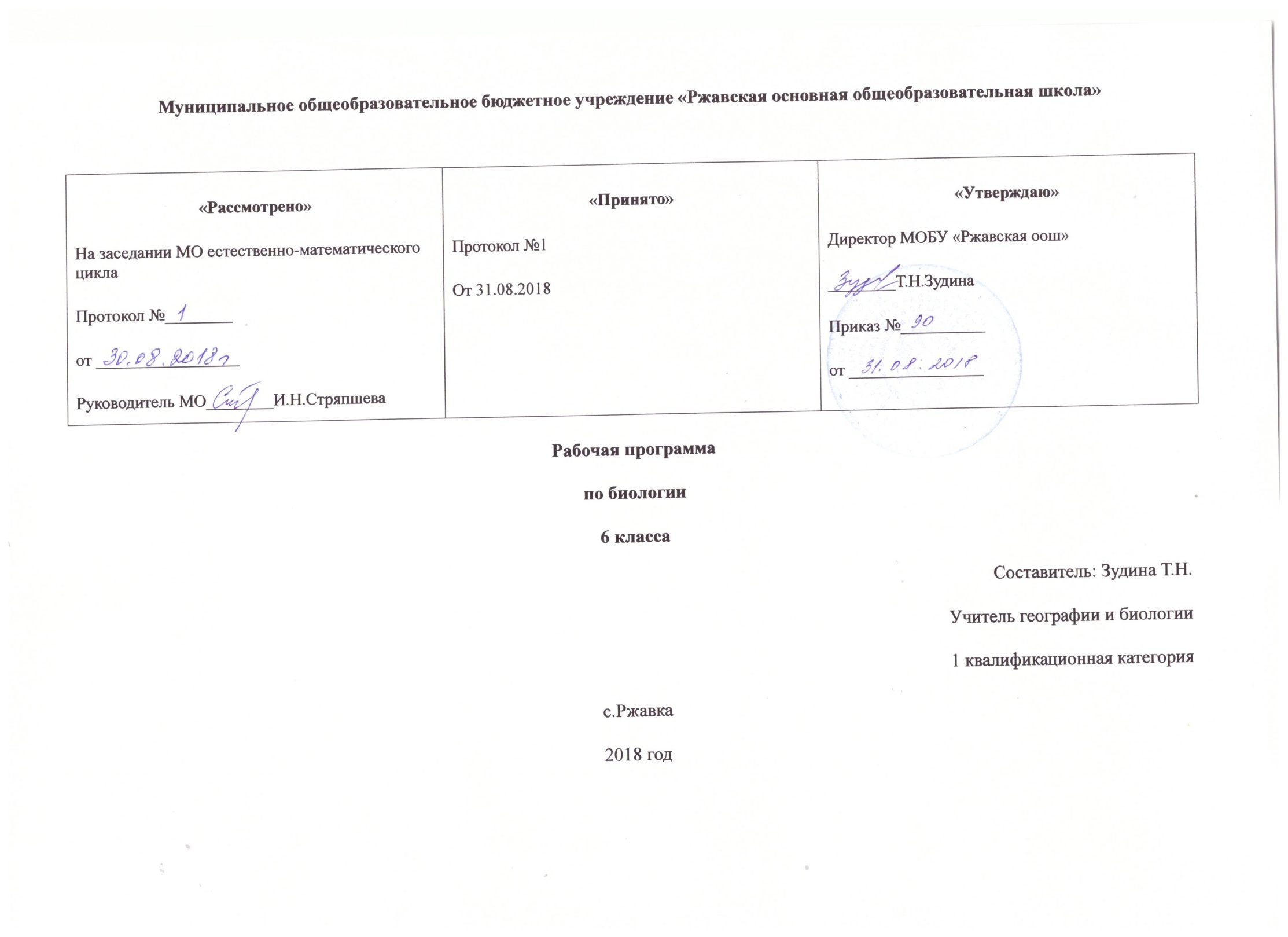 Исаева Т.А., Романова Н.И. Биология: учебник для 6 класса общеобразовательных учреждений. Линия «Ракурс»Рабочая  программа по биологии ориентирована на учащихся 6класса, составлена на основе следующих нормативных документов:1.Федеральный закон Российской Федерации от 29.12.. N 273-ФЗ "Об образовании в Российской Федерации»; 2.Федеральный государственный образовательный стандарт основного общего образования,  утвержденный приказом Министерства образования и науки РФ от 17.12. 2010 года № 1897(в ред. приказа Минобрнауки России от 29.12.2014 № 1644);3.Концепция духовно – нравственного  развития и воспитания личности гражданина России;4.Фундаментальное ядро содержания общего образования;5.Примерная основная образовательная программа основного общего образования (одобрена решением федерального учебно-методического объединения по общему образованию, протокол от 08.04.2015 № 1/15);6.Приказ МО Оренбургской области от 13.08.2014 № 01-21/1063 (в редакции приказа министерства образования Оренбургской области от 06.08.2015 № 01-21/1742) Об утверждении регионального базисного учебного плана и примерных учебных планов для общеобразовательных организаций Оренбургской области;7.Приказ Министерства образования Оренбургской области от 03.08.2017 г. № 01-21/1557 «О формировании учебных планов начального общего, основного общего образования в общеобразовательных учреждениях Оренбургской области в 2017-2018учебном году»;8.Приказ  Министерства образования и науки РФ от 31.03.2014 г. № 253 «Об утверждении федерального перечня учебников, рекомендуемых к использованию при реализации имеющих государственную аккредитацию образовательных программ начального общего, основного общего, среднего общего образования» (в ред. Приказов Минобрнауки России от 08.06.2015 г. № 576; от 28.12.2015 г. № 1529; от 26.01.2016 г. №38);9.Приказ Министерства образования и пауки Российской Федерации от 09.06.2016г. № 699 «Об утверждении перечня организаций, осуществляющих выпуск учебных пособий, которые допускаются к использованию при реализации имеющих государственную аккредитацию образовательных программ начального  общего, основного общего, среднего общего  образования»;10.Примерная программа основного общего образования – Биология 5-9 классы: проект – М.: Просвещение.2011. (Стандарты второго поколения)11. Авторской программы по биологии 6 класс автора - составителя Н.И.Романовой. (Программа курса «Биология». 5-9 классы. Линия «Ракурс» /авт. – сост. Н.И.Романова.- М.: ООО «Русское слово – учебник», 2012. – 48 с.- (ФГОС. Инновационная школа);13. Рабочей программы к учебнику Т.А.Исаевой, Н.И.Романовой «Биология» 6 класс линия «Ракурс», авторы составители: С.Н.Новикова, Н.И.Романова, М.:ООО «Русское слово – учебник», 2013.- (ФГОС. Инновационная школа).      14.Ученого плана МОБУ «Ржавская ООШ» на 2018-2019 учебный год.Цели и задачи курса.Цели биологического образования в основной школе формулируются на нескольких уровнях: глобальном, метапредметном,  личностном и предметном, на уровне требований к результатам освоения содержания предметных программ.Глобальные цели биологического образования являются общими для основной и старшей школы и определяются социальными требованиями, в том числе изменением социальной ситуации развития – ростом информационных перегрузок, изменением характера и способов общения и социальных взаимодействий (объёмы и способы получения информации порождают ряд особенностей развития современных подростков). Наиболее продуктивными с точки зрения решениязадач развития подростка являются социоморальная и интеллектуальная взрослость.Помимо этого, глобальные цели формулируются с учётом рассмотрения биологического образования как компонента системы образования в целом. Поэтому они являются наиболее общими и социально-значимыми.С учётом вышеназванных подходов глобальными целями биологического образования являются:- социолизация обучаемых как вхождение в мир культуры и социальных отношений, обеспечивающее включение учащихся в ту или иную группу или общность – носителя её норм, ценностей, ориентаций, осваиваемых в процессе знакомства с миром живой природы;- приобщение к познавательной культуре как системе познавательных (научных) ценностей, накопленных обществомв сфере биологической науки.Помимо этого, биологическое образование призвано обеспечить:- ориентацию в системе моральных норм и ценностей: признание высокой ценности жизни во всех её проявлениях, здоровья своего и других людей; экологическое сознание; воспитание любви к природе;- развитие познавательных мотивов, направленных на получение нового знанияо живой природе; познавательных качеств личности, связанных с усвоением основ научных знаний, овладением методами исследования природы, формированием интеллектуальных умений;- овладение ключевыми компетентностями: учебно-познавательными, информационными, ценностно-смысловыми, коммуникативными;- формирование у учащихся познавательной культуры, осваиваемой в процессе познавательной деятельности, и эстетической культуры как способности к эмоционально-ценностному отношению к объектам живой природы.Структуризация представленной программы осуществлена в соответствии с Базисным учебным планом, согласно которому на изучение биологии в 6 классе отводится 1 час в неделю (34 часа в год). .Общая характеристика учебного предметаКурс биологии на ступени основного общего образования направлен на формирование у учащихся представлений об отличительных особенностях живой природы, её многообразии и эволюции, человеке как биосоциальном существе. Отбор содержания проведён с учётом культуросообразного подхода, в соответствии с которым учащиеся должны освоить содержание, значимое для формирования познавательной, нравственной и эстетической культуры, сохранение окружающей среды и собственного здоровья; для повседневной жизни и практической деятельности. Рабочая программа по биологии строится с учётом следующих содержательных линий:многообразие и эволюция органического мира;биологическая природа и социальная сущность человека;уровневая организация живой природы.Курс биологии 6 класса опирается на знания учащихся, полученных на уроках биологии в 5 классе и при изучении курса «Окружающий мир» в начальной школе. Содержание данного курса строится на основе деятельностного подхода. Лабораторные работы имеют большое значение в обучении биологии. Учащиеся получают не только новые знания, но и навыки исследовательской деятельности. Лабораторные работы стимулируют познавательную активность школьников, повышают интерес к изучению биологии и естественных наук вцелом. Их можно проводить как на этапе изучения нового материала, так и во время повторения пройденного.  В темы уроков включены 18 лабораторных работ. Материал курса разделен на пять глав. Им предшествует «Введение», в котором учащиеся знакомятся с разнообразиембиологических наук и их значением. Первая глава «Общая характеристика царства растений» знакомит учащихся с характерными признаками растений как представителей отдельного царства живой природы, формирует представление о принципах современной классификации растений и рассказывает о многообразии растительного мира. Во второй главе «Клеточное строение растений» учащиеся знакомятся с особенностями состава и строения растительной клетки, а также с растительными тканями. Третья глава «Строение и функции органов цветкового растения» посвящена изучению вегетативных и генеративных органов цветковых растений. Строение органов рассматривается в тесной взаимосвязи с выполняемыми ими функциями. Формируется представление о растении как целостном организме, находящемся в тесном взаимодействии с окружающей его средой. Четвертая глава «Основные отделы царства растений» знакомит учащихся с особенностями строения, требованиями к условиям произрастания, значения в природе и хозяйственной деятельности человека представителей различных отделов, классов и семейств царства Растения. Последовательность изучения систематических групп отражает последовательность эволюционных преобразований. В пятой главе «Царство Бактерии. Царство Грибы» учащиеся знакомятся с особенностями строения и жизнедеятельности представителей царства Бактерии и царства Грибы, получают представление об их многообразии и значении. Формируется представление о растительных природных сообществах, о взаимосвязях компонентов фитоценозов, их взаимном влиянии друг на друга и на окружающую среду. Содержание данного курса строится на основе системно - деятельностного подхода. Лабораторные работы имеют большое значение в обучении биологии. Учащиеся получают не только новые знания, но и навыки исследовательской деятельности. Лабораторные работы стимулируют познавательную активность школьников, повышают интерес к изучению биологии и естественных наук в целом. Их можно проводить как на этапе изучения нового материала, так и во время повторения пройденного.Место учебного предмета в учебном плане.Структуризация представленной программы осуществлена в соответствии с Базисным учебным планом, согласно которому на изучение биологии в 6 классе отводится 1 час в неделю (34 часа в год).Личностные,метапредметные и предметные результаты.Личностным результатом изучения предмета является формирование следующих умений и качеств:Осознание единства и целостности окружающего мира, возможности его познания и объяснения на основе достижений науки;Постепенное выстраивание собственной целостной картины мира;формирование ответственного отношения к обучению;формирование познавательных интересов и мотивов, направленных на изучение программ;развитие навыков обучения;формирование социальных норм и навыков поведения в классе, школе, дома и др.;формирование и доброжелательные отношения к мнению другого человека;формирование коммуникативной компетентности в общении и сотрудничестве со сверстниками, учителями, посторонними людьми в процессе учебной, общественной и другой деятельности;осознание ценности здорового и безопасного образа жизни;осознание значения семьи в жизни человека;уважительное отношение к старшим и младшим товарищам.Метапредметным результатом изучения курса является формирование универсальных учебных действий (УУД)Регулятивные УУД:Самостоятельно обнаруживать и формировать учебную проблему, определять УД;Выдвигать версии решения проблемы, осознавать (и интерпретировать в случае необходимости) конечный результат, выбирать средства достижения цели из предложенных, а также искать их самостоятельно;Составлять (индивидуально или в группе) план решения проблемы (выполнения проекта);Работая по плану, сверять свои действия с целью и, при необходимости, исправлять ошибки самостоятельно (в том числе и корректировать план);В диалоге с учителем совершенствовать самостоятельно выбранные критерии оценки.Познавательные УУД:Анализировать, сравнивать, классифицировать факты и явления;Выявлять причины и следствия простых явлений;Осуществлять сравнение и классификацию, самостоятельно выбирая критерий для указанных логических операций;Строить логическое рассуждение, включающее установление причинно-следственных связей;Создавать схематические модели с выделением существенных характеристик объекта;Составлять тезисы, различные виды планов (простых, сложных и т.п.)Преобразовывать информацию из одного вида в другой (таблицу в текст);Определять возможные источники необходимых сведений, производить поиск информации, анализировать и оценивать ее достоверность.Коммуникативные УУД:Самостоятельно организовывать учебное взаимодействие в группе (определять общие цели, договариваться друг с другом);В дискуссии уметь выдвинуть аргументы и контаргументы;Учиться критично относиться к своему мнению, с достоинством признавать ошибочность своего мнения и корректировать его;Понимая позицию другого, различать в его речи: мнение (точку зрения), доказательство (аргументы), факты (гипотезы, аксиомы, теории);Уметь взглянуть на ситуацию с иной позиции и договариваться с людьми иных позиций.Предметным результатом изучения курса является сформированность следующих умений:Объяснять особенности строения и жизнедеятельности изученных групп живых организмов;Понимать смысл биологических терминов;Проводить биологические опыты и эксперименты и объяснять их результаты; пользоваться увеличительными приборами и иметь элементарные навыки приготовления и изучения препаратов.Использовать приобретенные знания и умения в практической деятельности и повседневной жизни для:Соблюдения мер профилактики: заболеваний, вызываемых растениями, животными, бактериями, грибами и вирусами; травматизма, стрессов, ВИЧ- инфекции, вредных привычек (курение, алкоголизм, наркомания); нарушения осанки, зрения, слуха, инфекционных и простудных заболеваний;Оказание первой помощи при отравлении ядовитыми грибами, растениями, при укусах животных; при простудных заболеваниях, ожогах, обморожениях, травмах, при спасении утопающего;Рациональной организации труда и отдыха, соблюдения правил поведения в окружающей среде;Выращивание и размножение культурных растений и домашних животных, ухода за ними;Проведения наблюдений за состоянием собственного организма.
прогрого предмета. программчрежметные результаты.Содержание учебного предмета.  (34ч)Введение (1 ч) Что изучает наука биология, какие науки входят в состав биологии, что они изучают. Какое значение имеет классификация растительных организмов. Основные понятия: биология; ботаника; зоология; микология; микробиология; систематика; вид; царства: Растения, Бактерии, Грибы. Раздел 1. Общая характеристика царства растений (3 ч) Каковы особенности строения и жизнедеятельности растительного организма: питание, дыхание, обмен веществ, рост и развитие, размножение, раздражимость; основные систематические единицы царства Растения: вид, род, семейство, класс и отдел (критерии, на основании которых они выделены); главные органы цветкового растения: корень, стебель, лист, цветок; разнообразие жизненных форм растений: деревья, кустарники и травы; какое влияние оказывают факторы среды на растения. Основные понятия: единицы систематики: вид, род, семейство, класс, отдел; органы цветкового растения: корень, стебель, лист, цветок; жизненные формы растений: деревья, кустарники, травы. Раздел 2. Клеточное строение растений (2 ч) Какие приборы используют для изучения клеток; чем световой микроскоп отличается от электронного; какие вещества входят в состав клетки и каково их значение; какие типы тканей формируют организм растения. Основные понятия: увеличительные приборы: лупа (штативная, ручная), световой микроскоп, электронный микроскоп; растительная клетка: плазматическая мембрана, клеточная стенка, цитоплазма, ядро с ядрышком, митохондрии, вакуоли, пластиды (хлоропласты, хромопласты, лейкопласты); неорганические вещества: вода, минеральные соли; органические вещества: белки, жиры, углеводы; ткани растений: образовательная, покровная, механическая, основная, проводящая. Лабораторные работы: Увеличительные приборы. Строение растительной клетки. Химический состав клетки. Ткани растений. Персоналии: Р. Гук. Раздел 3. Строение и функции органов цветкового растения (14 ч) Какое строение имеет семя однодольного и семя двудольного растений; какие условия необходимы для прорастания семян; какие правила необходимо соблюдать при посеве семян; какое строение имеет корень; какие известны виды корней и типыкорневых систем; какие функции выполняют различные зоны корня; какие функции выполняют видоизмененные корни; каково строение и значение побега; каким образом листья располагаются на побеге; какие функции выполняют почки; каково значение и внутреннее строение листа; какие листья называют простыми, а какие сложными; Какие известны типы жилкования листьев; как протекает процесс фотосинтеза, какое значение имеет воздушное питание растений в природе; как происходит процесс дыхания у растений; какие структуры растений участвуют в испарении влаги; каково внутреннее строение стебля; какое значение имеет стебель в жизни растения; какие известны видоизменения побегов; каковы причины листопада; что такое фотопериодизм; каково строение и значение цветка; какие растения называются однодомными и двудомными; какие бывают соцветия и какое значение они имеют; как происходит опыление растений; чем отличаются насекомоопыляемые растения от ветроопыляемых; как происходит двойное оплодотворение у растений; как осуществляется распространение плодов и семян; как окружающая среда влияет на растительный организм. Основные понятия: семя: зародыш, семядоли, эндосперм, семенная кожура; корень; виды корней: главный, боковые, придаточные; типы корневых систем: стержневая, мочковатая; зоны корня: деления, роста, всасывания, проведения; видоизменения корней: дыхательные, прицепки, корнеплоды, подпорки, корнеклубни; побег: стебель (узел, междоузлие), почки, листья; побеги: прямостоячие, ползучие, приподнимающиеся, вьющиеся; листовая мозаика; листорасположение: очередное, супротивное, мутовчатое, прикорневая розетка; почка: вегетативная, генеративная; почка: верхушечная, боковая; лист: листовая пластинка, черешок; листья: простые, сложные; жилкование листьев: сетчатое, дуговое, параллельное; хлорофилл; устьица; видоизменения листьев: хвоя, колючки, чешуйки; стебель: сердцевина, древесина, камбий, луб, кора (пробка, кожица); годичные кольца; видоизменения побегов: надземные (столоны, усики, колючки), подземные (корневища, клубни, луковицы); листопад; фотопериодизм; цветок: главные части (тычинки, пестики), околоцветник (лепестки, чашелистики); растения: однодомные, двудомные; цветки: обоеполые, раздельнополые; соцветия: простые (колос, кисть, корзинка, зонтик, початок, головка, щиток), сложные (сложный колос, сложный зонтик, метелка); опыление: самоопыление, перекрестное; растения: ветроопыляемые, насекомоопыляемые; двойное оплодотворение; плоды: сочные, сухие, односемянные, многосемянные (ягода, костянка, орех, стручок, боб, коробочка, зерновка, семянка). Лабораторные работы: Строение семян. Строение корневого волоска. Строение и расположение почек на стебле. Строение листа. Внутреннее строение побега. Строение цветка. Типы плодов. Раздел 4. Основные отделы царства растений (7 ч) Какое строение имеют водоросли, какова их среда обитания, какое значение они имеют в природе и хозяйственной деятельности человека; как появились первые наземные растения; какие растения являются споровыми; какие растения являются семенными; как происходит смена поколений у споровых растений; каковы прогрессивные черты семенных растений по сравнению соспоровыми; в чем отличие однодольных растений от двудольных; какие семейства растений относятся к классу Двудольные; какие семейства растений относятся к классу Однодольные; какое значение имеют различные семейства растений для хозяйственной деятельности человека. Основные понятия: подцарство Низшие растения (Водоросли): отдел Зеленые водоросли, отдел Красные водоросли, отдел Бурые водоросли; спора; хроматофор; риниофиты; спорангии; подцарство Высшие растения: отдел Моховидные, отдел Плауновидные, отдел Хвощевидные, отдел Папоротниковидные, отдел Голосеменные, отдел Покрытосеменные (цветковые); ризоиды; сорус; гаметофит; спорофит; заросток; фитонциды; класс Двудольные: семейство Пасленовые, семейство Розоцветные, семейство Крестоцветные, семейство Сложноцветные, семейство Бобовые; класс Однодольные: семейство Злаки, семейство Лилейные; формула цветка; селекция; центр происхождения; эволюция; Лабораторные работы: Строение зеленых водорослей. Строение мха. Внешнее строение споровых растений. Строение ветки сосны. Строение шиповника. Строение пшеницы. Персоналии: Николай Иванович Вавилов. Раздел 5. Царство Бактерии. Царство Грибы (5 ч) Какое строение и форму имеют клетки бактерий; чем спора бактерии отличается от спор папоротников и грибов; какие типы дыхания и питания характерны для бактерий; какое значение имеют бактерии в природе и жизни человека; какое строение имеют клетки представителей царства Грибы; как устроено тело гриба; наиболее известные представители царства Грибы: одноклеточные, многоклеточные; лишайники; каково значение грибов и лишайников в природе и жизни человека; каков состав и структура природных сообществ; каковы причины смены фитоценозов; какие меры принимает человек для охраны редких и исчезающих видов растений. Основные понятия: бактерии; форма бактериальной клетки: кокк, бацилла, вибрион, спирилла; аэробные бактерии, анаэробные бактерии; гетеротрофный тип питания, автотрофный тип питания; бактерии сапрофиты, симбионты, паразиты; грибы: грибница (мицелий), гифы, плодовое тело; шляпочные грибы: пластинчатые, трубчатые; плесневые грибы; ядовитые и съедобные грибы; грибы-паразиты; лишайники; биоценоз (сообщество); биогеоценоз; фитоценоз; ярусность; смена фитоценозов; редкие и исчезающие виды растений. Лабораторные работы: Строение грибов. Раздел 6  Растительные сообщества (2 часа)Каковы причины смены фитоценозов; какие меры принимает человек для охраны редких и исчезающих видов растений. Основные понятия: биоценоз; ярусность ; редкие и исчезающие виды растенийУЧЕБНО-МЕТОДИЧЕСКОЕ И МАТЕРИАЛЬНО – ТЕХНИЧЕСКОЕ ОБЕСПЕЧЕНИЕОБРАЗОВАТЕЛЬНОГО ПРОЦЕССА1. Учебно-методическое обеспечение 1.1 Основная литература1. Исаева Т.А., Романова Н.И. Биология: учебник для 6 класса общеобразовательных учреждений. Линия «Ракурс»/ Т.А. Исаева, Н.И. Романова.- 2-е изд. – М.: ООО «Русское слово – учебник», 2013. – 224с.:ил. – (ФГОС. Инновационная школа). 2. 1.Марина А.В. Методические рекомендации к учебнику Т.А. Исаевой, Н.И. Романовой «Биология». 6 класс. Линия «Ракурс»/ авт.-сост. А.В. Марина.- М.: ООО «Русское слово – учебник», 2013. – 272с. – (ФГОС. Инновационная школа). 1.2 Дополнительная литература 1 Биологический энциклопедический словарь. - М. : Советская энцикло-педия, 1989. 2 Мамонтов, С.Г. Основы биологии : книга для самообразования / С.Г. Мамонтов, В.Б. Захаров, Т.А. Козлова. - М. :Просвещение, 1992. 3 Медников, Б.М. Биология: формы и уровни жизни / Б.М. Медников. - М. : Просвещение, 1994. 2. Технические и электронные средства обучения и контроля знаний При проведении уроков используется мультимедийное оборудование (компьютер, проектор,  кабинет биологии).Практические и лабораторные работы..Календарно-тематическое планирование.(1 ч. согласно базисному учебному плану) учебник Т.А. Исаева, Н.И. РомановаПрограмма курса «Биология» 5-9 классы. Линия «Ракурс»/ - линейная,  авт.-сост. Н.И. Романова. М.: - ООО «Русское слово - учебник», 2016	   Планируемые результаты изучения курса биологииВ результате изучения курса биологии в основной школе: Выпускник научится пользоваться научными методами для распознания биологических проблем; давать научное объяснение биологическим фактам, процессам, явлениям, закономерностям, их роли в жизни организмов и человека; проводить наблюдения за живыми объектами, собственным организмом; описывать биологические объекты, процессы и явления; ставить несложные биологические эксперименты и интерпретировать их результаты.Выпускник овладеет системой биологических знаний – понятиями, закономерностями, законами, теориями, имеющими важное общеобразовательное и познавательное значение; сведениями по истории становления биологии как науки.Выпускник освоит общие приемы: оказания первой помощи; рациональной организации труда и отдыха; выращивания и размножения культурных растений и домашних животных, ухода за ними; проведения наблюдений за состоянием собственного организма; правила работы в кабинете биологии, с биологическими приборами и инструментами.Выпускник приобретет навыки использования научно-популярной литературы по биологии, справочных материалов (на бумажных и электронных носителях), ресурсов Интернета при выполнении учебных задач.Выпускник получит возможность научиться:осознанно использовать знания основных правил поведения в природе и основ здорового образа жизни в быту;выбирать целевые и смысловые установки в своих действиях и поступках по отношению к живой природе, здоровью своему и окружающих; ориентироваться в системе познавательных ценностей – воспринимать информацию биологического содержания в научно-популярной литературе, средствах массовой информации и Интернет-ресурсах, критически оценивать полученную информацию, анализируя ее содержание и данные об источнике информации;создавать собственные письменные и устные сообщения о биологических явлениях и процессах на основе нескольких источников информации, сопровождать выступление презентацией, учитывая особенности аудитории сверстников.Живые организмыВыпускник научится:выделять существенные признаки биологических объектов (клеток и организмов растений, животных, грибов, бактерий) и процессов, характерных для живых организмов;аргументировать, приводить доказательства родства различных таксонов растений, животных, грибов и бактерий;аргументировать, приводить доказательства различий растений, животных, грибов и бактерий;осуществлять классификацию биологических объектов (растений, животных, бактерий, грибов) на основе определения их принадлежности к определенной систематической группе;раскрывать роль биологии в практической деятельности людей; роль различных организмов в жизни человека;объяснять общность происхождения и эволюции систематических групп растений и животных на примерах сопоставления биологических объектов;выявлятьпримерыи раскрывать сущность приспособленности организмов к среде обитания;различатьпо внешнему виду, схемам и описаниям реальные биологические объекты или их изображения, выявлять отличительные признаки биологических объектов;сравнивать биологические объекты (растения, животные, бактерии, грибы), процессы жизнедеятельности; делать выводы и умозаключения на основе сравнения;устанавливать взаимосвязи между особенностями строения и функциями клеток и тканей, органов и систем органов;использовать методы биологической науки:наблюдать и описывать биологические объекты и процессы; ставить биологические эксперименты и объяснять их результаты;знать и аргументировать основные правила поведения в природе;анализировать и оценивать последствия деятельности человека в природе;описывать и использовать приемы выращивания и размножения культурных растений и домашних животных, ухода за ними;знать и соблюдать правила работы в кабинете биологии.Выпускник получит возможность научиться:находить информацию о растениях, животных грибах и бактерияхв научно-популярной литературе, биологических словарях, справочниках, Интернет ресурсе, анализировать и оценивать ее, переводить из одной формы в другую;основам исследовательской и проектной деятельности по изучению организмов различных царств живой природы, включая умения формулировать задачи, представлять работу на защиту и защищать ее.использовать приемы оказания первой помощи при отравлении ядовитыми грибами, ядовитыми растениями, укусах животных; работы с определителями растений; размножения и выращивания культурных растений, уходом за домашними животными;ориентироваться в системе моральных норм и ценностей по отношению к объектам живой природы (признание высокой ценности жизни во всех ее проявлениях, экологическое сознание, эмоционально-ценностное отношение к объектам живой природы);осознанно использовать знания основных правил поведения в природе; выбирать целевые и смысловые установки в своих действиях и поступках по отношению к живой природе; создавать собственные письменные и устные сообщения о растениях, животных, бактерия и грибах на основе нескольких источников информации, сопровождать выступление презентацией, учитывая особенности аудитории сверстников;работать в группе сверстников при решении познавательных задач связанных с изучением особенностей строения и жизнедеятельности растений, животных, грибов и бактерий, планировать совместную деятельность, учитывать мнение окружающих и адекватно оценивать собственный вклад в деятельность группы. Человек и его здоровьеВыпускник научится:выделять существенные признаки биологических объектов (животных клеток и тканей, органов и систем органов человека) и процессов жизнедеятельности, характерных для организма человека;аргументировать, приводить доказательства взаимосвязи человека и окружающей среды, родства человека с животными;аргументировать, приводить доказательства отличий человека от животных;аргументировать, приводить доказательства необходимости соблюдения мер профилактики заболеваний, травматизма, стрессов, вредных привычек, нарушения осанки, зрения, слуха, инфекционных и простудных заболеваний;объяснять эволюцию вида Человек разумный на примерах сопоставления биологических объектов и других материальных артефактов;выявлять примеры и пояснять проявление наследственных заболеваний у человека, сущность процессов наследственности и изменчивости, присущей человеку;различать по внешнему виду, схемам и описаниям реальные биологические объекты (клетки, ткани органы, системы органов) или их изображения, выявлять отличительные признаки биологических объектов;сравнивать биологические объекты (клетки, ткани, органы, системы органов), процессы жизнедеятельности (питание, дыхание, обмен веществ, выделение и др.); делать выводы и умозаключения на основе сравнения;устанавливать взаимосвязи между особенностями строения и функциями клеток и тканей, органов и систем органов;использовать методы биологической науки :наблюдать и описывать биологические объекты и процессы; проводить исследования с организмом человека и объяснять их результаты;знать и аргументировать основные принципы здорового образа жизни, рациональной организации труда и отдыха;анализировать и оценивать влияние факторов риска на здоровье человека;описывать и использовать приемы оказания первой помощи;знать и соблюдать правила работы в кабинете биологии.Выпускник получит возможность научиться:объяснять необходимость применения тех или иных приемов при оказании первой доврачебной помощи при отравлениях, ожогах, обморожениях, травмах, спасении утопающего, кровотечениях;находить информацию о строении и жизнедеятельности человека в научно-популярной литературе, биологических словарях, справочниках, Интернет-ресурсе, анализировать и оценивать ее, переводить из одной формы в другую;ориентироваться в системе моральных норм и ценностей по отношению к собственному здоровью и здоровью других людей;находить в учебной, научно-популярной литературе, Интернет-ресурсах информацию об организме человека, оформлять ее в виде устных сообщений и докладов;анализировать и оценивать целевые и смысловые установки в своих действиях и поступках по отношению к здоровью своему и окружающих; последствия влияния факторов риска на здоровье человека.создавать собственные письменные и устные сообщения об организме человека и его жизнедеятельности на основе нескольких источников информации, сопровождать выступление презентацией, учитывая особенности аудитории сверстников;работать в группе сверстников при решении познавательных задач связанных с особенностями строения и жизнедеятельности организма человека, планировать совместную деятельность, учитывать мнение окружающих и адекватно оценивать собственный вклад в деятельность группы. Общие биологические закономерностиВыпускник научится:выделять существенные признаки биологических объектов (вида, экосистемы, биосферы) и процессов, характерных для сообществ живых организмов;аргументировать, приводить доказательства необходимости защиты окружающей среды;аргументировать, приводить доказательства зависимости здоровья человека от состояния окружающей среды;осуществлять классификацию биологических объектов на основе определения их принадлежности к определенной систематической группе; раскрывать роль биологии в практической деятельности людей; роль биологических объектов в природе и жизни человека; значение биологического разнообразия для сохранения биосферы;объяснять общность происхождения и эволюции организмов на основе сопоставления особенностей их строения и функционирования;объяснять механизмы наследственности и изменчивости, возникновения приспособленности, процесс видообразования;различатьпо внешнему виду, схемам и описаниям реальные биологические объекты или их изображения, выявляя отличительные признаки биологических объектов;сравнивать биологические объекты, процессы; делать выводы и умозаключения на основе сравнения; устанавливать взаимосвязи между особенностями строения и функциями органов и систем органов;использовать методы биологической науки: наблюдать и описывать биологические объекты и процессы; ставить биологические эксперименты и объяснять их результаты; знать и аргументировать основные правила поведения в природе; анализировать и оценивать последствия деятельности человека в природе; описывать и использовать приемы выращивания и размножения культурных растений и домашних животных, ухода за ними в агроценозах;находить в учебной, научно-популярной литературе, Интернет-ресурсах информацию о живой природе, оформлять ее в виде письменных сообщений, докладов, рефератов;знать и соблюдать правила работы в кабинете биологии.Выпускник получит возможность научиться:понимать экологические проблемы, возникающие в условиях нерационального природопользования, и пути решения этих проблем;анализировать и оценивать целевые и смысловые установки в своих действиях и поступках по отношению к здоровью своему и окружающих, последствия влияния факторов риска на здоровье человека;находить информацию по вопросам общей биологии в научно-популярной литературе, специализированных биологических словарях, справочниках, Интернет ресурсах, анализировать и оценивать ее, переводить из одной формы в другую;ориентироваться в системе моральных норм и ценностей по отношению к объектам живой природы, собственному здоровью и здоровью других людей (признание высокой ценности жизни во всех ее проявлениях, экологическое сознание, эмоционально-ценностное отношение к объектам живой природы);создавать собственные письменные и устные сообщения о современных проблемах в области биологии и охраны окружающей среды на основе нескольких источников информации, сопровождать выступление презентацией, учитывая особенности аудитории сверстников;работать в группе сверстников при решении познавательных задач связанных с теоретическими и практическими проблемами в области молекулярной биологии, генетики, экологии, биотехнологии, медицины и охраны окружающей среды, планировать совместную деятельность, учитывать мнение окружающих и адекватно оценивать собственный вклад в деятельность группы. Система оценки планируемых результатовДля контроля уровня достижений учащихся используются такие виды контроля, как предварительный, текущий, тематический, итоговый контроль.Формы контроля: контрольная работа, дифференцированный индивидуальный письменный опрос, самостоятельная проверочная работа, экспериментальная контрольная работа, тестирование, биологический диктант, письменные домашние задания, компьютерный контроль и т. д.), анализ творческих, исследовательских работ, результатов выполнения диагностических заданий учебного пособия или рабочей тетради.Для текущего тематического контроля и оценки знаний в системе уроков предусмотрены уроки-зачеты, контрольные работы. Курс завершают уроки, позволяющие обобщить и систематизировать знания, а также применить умения, приобретенные при изучении биологии.Обязательными составляющими системы мониторинга образовательных достижений учащихся являются материалы:стартовой диагностики,текущего выполнения учебных исследований и учебных проектов;промежуточных и итоговых комплексных работ на межпредметной основе, направленных на оценку сформированости познавательных, регулятивных и коммуникативных действий при решении учебно-познавательных и учебно-практических задач;текущего выполнения выборочных учебно-практических и учебно-познавательных заданий на оценку способности и готовности учащихся к освоению систематических знаний, их самостоятельному пополнению, переносу и интеграции; способности к сотрудничеству и коммуникации, к решению личностно и социально значимых проблем и воплощению решений в практику; способности и готовности к использованию ИКТ в целях обучения и развития; способности к самоорганизации, саморегуляции и рефлексии;защиты итогового индивидуального проекта.Рекомендации по оцениванию предметных результатов обучения по биологииИтогом проверки результативности учебной деятельности обучающихся является отметка. При определении уровня достижений обучающихся учителю необходимо обращать особое внимание на:тематическую грамотность, логичность и доказательность в процессе изложения материала при ответе на поставленный вопрос или решения учебной задачи;точность и целесообразность использования географической терминологии и знание номенклатуры;самостоятельность и осознанность ответа обучающегося, его речевую грамотность.Устный ответОтметка «5» ставится, если обучающийся:показывает глубокое, всестороннее знание и понимание тематического материала, а также сущности рассматриваемых терминов, понятий, биологических закономерностей, теорий, событий;построит полный и тематически правильный ответ, опираясь на ранее изученный материал;выделяет существенные признаки биологическихобъектов и явлений;использует примеры для подтверждения теоретических положений;аргументировано отстаивает свою точку зрения, делая анализ, формулируя обобщения и выводы;устанавливает межпредметные и внутрипредметные связи между событиями, объектами и явлениями;применяет полученные знания в незнакомой учебной и жизненной ситуации;обоснованно и безошибочно излагает тематический материал, соблюдая последовательность его изложения, используя четкие и однозначные формулировки;строит логически связанный ответ, используя принятую биологическую терминологию;делает обоснованные выводы;формулирует точные определения терминов и дает научное толкование основных понятий, законов;творчески перерабатывает текст, адаптируя его под конкретную учебную задачу;излагает тематический материал литературным языком;отвечает на дополнительные вопросы учителя, одноклассников, участвуя в диалоге;самостоятельно, рационально и адекватно ситуации использует средства обучения для достижения поставленных учебных целей;при необходимости, в зависимости от условия учебной задачи, опирается на результаты наблюдений и опытов;самостоятельно, безошибочно и адекватно ситуации выбора и принятия решения применяет полученные знания, умения и навыки учебной деятельности при рассмотрении учебных задач практической направленности;допускает не более одного недочета, который легко исправляет по требованию учителя;владеет сформированными навыками работы с приборами;умеет преобразовывать тематическую информацию из одного вида в другой;показывает сформированность знаний, предметных и универсальных учебных действий.Отметка «4» ставится, если обучающийся:Демонстрирует знание изученного тематического материала;дает самостоятельный, полный и тематически правильный ответ, при этом допускает незначительные ошибки и недочеты при воспроизведении тематического материалдает определения понятий и терминов, допуская небольшие неточности в формулировках или выводах и обобщениях на основе проведенных наблюдений и опытов или при использовании в ответе научной терминологии;материал излагает в правильной логической последовательности, при этом допускает одну негрубую ошибку или не более двух недочетов, которые может исправить самостоятельно по требованию учителя при его помощи или помощи других обучающихся;подтверждает теоретические высказывания примерами;•	осознанно и правильно отвечает на дополнительные и наводящие вопросы учителя или других обучающихся;умеет самостоятельно выделять основные положения в тематическом материале;обобщает тематический материал, используя результаты наблюдений и опытов;формулирует выводы;устанавливает внутрипредметные и межпредметные связи;применяет полученные знания на практике в новой ситуации выбора и принятия решения, допуская неточности в содержании географического материала;соблюдает основные правила построения ответа, используя при этом литературную речь;составляет связное и логически последовательное изложение, восполняя допущенные пропуски в тематическом материале путем ответов на наводящие вопросы учителя или других обучающихся;имеет представления об элементарных реальных понятиях;понимает основные причинно-следственные взаимосвязи между изучаемыми объектами и явлениями;в основном знает содержание карты и умеет ею пользоваться при ответе на поставленный вопрос;при решении географических задач допускает ошибки, существенно не влияющие на результат деятельности;в основном показывает сформированность знаний, предметных и универсальных учебных действий.Отметка «3» ставится, если обучающийся:усвоил основное тематическое содержание;имеет пробелы в усвоении программного материала, не влияющие на дальнейшее усвоение тематического содержания;материал излагает фрагментарно, отсутствует логика в изложении;показывает недостаточную сформированность знания тематического материала, предметных и универсальных учебных действий;допускает ошибки в формулировании выводов и обобщений;слабо аргументирует высказывания;допускает ошибки и неточности в использовании научной терминологии;определения понятий, терминов дает недостаточно четкие, путаясь в формулировках;не использует в качестве доказательства выводы и обобщения, сделанные на основе наблюдений, опытов, или допускает ошибки при их трактовке;имеет затруднения в использовании теоретических знаний, необходимых для решения практических задач, а также при применении конкретных примеров;отвечает неполно на наводящие вопросы учителя или других обучающихся или дает репродуктивный ответ, не понимая отдельных научных концепций, имеющих определяющее значение в данном тексте;отвечает неполно на вопросы учителя или других обучающихся, допуская одну-две грубые ошибки в изложении программного материала;отсутствуют навыки инструментального определения количественных показателей, характеризующих состояние объекта или явления;имеет биологические представления, сформированные на бытовом уровне;устанавливает причинно-следственные связи только с помощью наводящих вопросов со стороны учителя или других обучающихсяОтметка «2» ставится, если обучающийся:не усвоил и не раскрыл основное содержание тематического материала;не сформулировал выводы и не сделал обобщения;. не знает и не понимает значительную часть (более половины) учебного материала в рамках поставленных вопросов;не имеет сформированных предметных и универсальных учебных действий;не умеет применять предметные и универсальные учебные действия к ответам на вопросы и решению задач по предлагаемому алгоритму;допускает более двух грубых ошибок, которые не может исправить даже при помощи учителя или других обучающихся в процессе обсуждения ответа;допускаетгрубые ошибки при работе с картой;не владеет научной терминологией;не знает географическую номенклатуру.Отметка «1» ставится, если обучающийся:не может ответить ни на один из поставленных вопросов;полностью не усвоил программный материал.Письменная работаОтметка «5» ставится, если обучающийся:выполнил работу без ошибок и недочетов;или допустил в работе не более одного недочета;Примечание: требования к письменной работе по тематическому содержанию соответствуют устному ответу.Отметка «4» ставится, если обучающийся:выполнил работу полностью;или допустил в работе не более одной негрубой ошибки и одного недочета или не более двух недочетов.Примечание: требования к письменной работе по тематическому содержанию соответствуют устному ответу.Отметка «3» ставится, если обучающийся:правильно выполнил не менее половины от полного объема работы;или допустил в работе не более двух грубых ошибок, или не более одной грубой и одной негрубой ошибки и одного недочета, или не более двух-трех негрубых ошибок, или одной негрубой ошибки и трех недочетов, или при отсутствии ошибок, но при наличии четырех-пяти недочетов.Примечание: требования к письменной работе по тематическому содержанию соответствуют устному ответу.Отметка «2» ставится, если обучающийся:допустил количество ошибок и (или) недочетов, превышающее норму для выставления отметки «3»;или если правильно выполнил менее половины объема работы.Примечание: требования к письменной работе по тематическому содержанию соответствуют устному ответу.Отметка «1» ставится, если обучающийся:не приступал к выполнению работы;или правильно выполнил менее 10% объема работы.Примечание: требования к письменной работе по тематическому содержанию соответствуют устномуответу-Рекомендации учителю:отметки с анализом письменных работ доводятся до сведения обучающихся, как правило, не позднее, чем через 3—4 дня или на следующем уроке;необходимо провести работу над ошибками, предусматривающую устранение пробелов в тематических знаниях, навыках предметной и универсальной учебной деятельности.Тест№п/пНазвание темыСроки1«Увеличительные приборы»2«Строение растительной клетки.»3«Химический состав клетки»4«Ткани растительного организма»5«Строение семян.»6«Строение корневого волоска»7«Строение и расположение почек на стебле» 8«Морфология листа»9«Внутреннее строение побега»10«Строение цветка»11«Типы плодов»12« Строение зеленых водорослей»13«Строение мха»14«Внешнее строение споровых растений»15«Строение побега хвойного растения»16«Строение шиповника»17«Строение пшеницы»18«Строение грибов»»19Промежуточная аттестация№ п/пТема урокаТема урокаТип урока/ТехнологияТип урока/ТехнологияТип урока/ТехнологияТип урока/ТехнологияБазовые понятияБазовые понятияБазовые понятияОборудование/РесурсыОборудование/РесурсыОсновные виды деятельности ученикаФормирование УУДФормирование УУДФормирование УУДФормирование УУДФормирование УУДФормирование УУДФормирование УУДДата Дата Дата Дата контрольконтрольконтрольконтроль№ п/пТема урокаТема урокаТип урока/ТехнологияТип урока/ТехнологияТип урока/ТехнологияТип урока/ТехнологияБазовые понятияБазовые понятияБазовые понятияОборудование/РесурсыОборудование/РесурсыОсновные виды деятельности ученикапредметныепредметныеметапредметныеметапредметныеличностныеличностныеличностныеДата Дата Дата Дата контрольконтрольконтрольконтроль№ п/пТема урокаТема урокаТип урока/ТехнологияТип урока/ТехнологияТип урока/ТехнологияТип урока/ТехнологияБазовые понятияБазовые понятияБазовые понятияОборудование/РесурсыОборудование/РесурсыОсновные виды деятельности ученикаДата Дата Дата Дата контрольконтрольконтрольконтрольВВЕДЕНИЕ (1 Ч)ВВЕДЕНИЕ (1 Ч)ВВЕДЕНИЕ (1 Ч)ВВЕДЕНИЕ (1 Ч)ВВЕДЕНИЕ (1 Ч)ВВЕДЕНИЕ (1 Ч)ВВЕДЕНИЕ (1 Ч)ВВЕДЕНИЕ (1 Ч)ВВЕДЕНИЕ (1 Ч)ВВЕДЕНИЕ (1 Ч)ВВЕДЕНИЕ (1 Ч)ВВЕДЕНИЕ (1 Ч)ВВЕДЕНИЕ (1 Ч)ВВЕДЕНИЕ (1 Ч)ВВЕДЕНИЕ (1 Ч)ВВЕДЕНИЕ (1 Ч)ВВЕДЕНИЕ (1 Ч)ВВЕДЕНИЕ (1 Ч)ВВЕДЕНИЕ (1 Ч)ВВЕДЕНИЕ (1 Ч)ВВЕДЕНИЕ (1 Ч)ВВЕДЕНИЕ (1 Ч)ВВЕДЕНИЕ (1 Ч)ВВЕДЕНИЕ (1 Ч)ВВЕДЕНИЕ (1 Ч)ВВЕДЕНИЕ (1 Ч)ВВЕДЕНИЕ (1 Ч)ВВЕДЕНИЕ (1 Ч)1ВведениеБиология – наука о живой природе. Признаки живых организмов.ВведениеБиология – наука о живой природе. Признаки живых организмов.Урок изучения нового материала Урок изучения нового материала Урок изучения нового материала Урок изучения нового материала Биология, царства: Растения, Животные, Грибы, Бактерии; вид.Биология, царства: Растения, Животные, Грибы, Бактерии; вид.Биология, царства: Растения, Животные, Грибы, Бактерии; вид.презентация, работа с интерактивной доскойпрезентация, работа с интерактивной доскойНазывать науки о природе и область их изучения.Описывать признаки живых организмов.Объяснять значение биологии и живых организмов в жизни человекаПроводить наблюдение и эксперимент под руководством учителяЗнание объектов изучения биологии и признаков живых организмовЗнание объектов изучения биологии и признаков живых организмовПознавательные УУД: умение работать с текстом, выделять в нем главное.Личностные УУД: умение соблюдать дисциплину на уроке, уважительно относиться к учителю и одноклассникам. Эстетическое восприятие природы. Регулятивные УУД: умение организовать выполнение заданий учителя согласно установленным правилам работы в кабинете. Коммуникативные УУД: умение слушать учителя и отвечать на вопросыПознавательные УУД: умение работать с текстом, выделять в нем главное.Личностные УУД: умение соблюдать дисциплину на уроке, уважительно относиться к учителю и одноклассникам. Эстетическое восприятие природы. Регулятивные УУД: умение организовать выполнение заданий учителя согласно установленным правилам работы в кабинете. Коммуникативные УУД: умение слушать учителя и отвечать на вопросыОсознавать единство и целостность окружающего мира, возможности его познаваемости и объяснимости на основе достижений науки.Осознавать единство и целостность окружающего мира, возможности его познаваемости и объяснимости на основе достижений науки.Осознавать единство и целостность окружающего мира, возможности его познаваемости и объяснимости на основе достижений науки.5.09.185.09.185.09.185.09.185.09.185.09.185.09.18ОБЩАЯ ХАРАКТЕРИСТИКА ЦАРСТВА РАСТЕНИЙ (3 Ч)ОБЩАЯ ХАРАКТЕРИСТИКА ЦАРСТВА РАСТЕНИЙ (3 Ч)ОБЩАЯ ХАРАКТЕРИСТИКА ЦАРСТВА РАСТЕНИЙ (3 Ч)ОБЩАЯ ХАРАКТЕРИСТИКА ЦАРСТВА РАСТЕНИЙ (3 Ч)ОБЩАЯ ХАРАКТЕРИСТИКА ЦАРСТВА РАСТЕНИЙ (3 Ч)ОБЩАЯ ХАРАКТЕРИСТИКА ЦАРСТВА РАСТЕНИЙ (3 Ч)ОБЩАЯ ХАРАКТЕРИСТИКА ЦАРСТВА РАСТЕНИЙ (3 Ч)ОБЩАЯ ХАРАКТЕРИСТИКА ЦАРСТВА РАСТЕНИЙ (3 Ч)ОБЩАЯ ХАРАКТЕРИСТИКА ЦАРСТВА РАСТЕНИЙ (3 Ч)ОБЩАЯ ХАРАКТЕРИСТИКА ЦАРСТВА РАСТЕНИЙ (3 Ч)ОБЩАЯ ХАРАКТЕРИСТИКА ЦАРСТВА РАСТЕНИЙ (3 Ч)ОБЩАЯ ХАРАКТЕРИСТИКА ЦАРСТВА РАСТЕНИЙ (3 Ч)ОБЩАЯ ХАРАКТЕРИСТИКА ЦАРСТВА РАСТЕНИЙ (3 Ч)ОБЩАЯ ХАРАКТЕРИСТИКА ЦАРСТВА РАСТЕНИЙ (3 Ч)ОБЩАЯ ХАРАКТЕРИСТИКА ЦАРСТВА РАСТЕНИЙ (3 Ч)ОБЩАЯ ХАРАКТЕРИСТИКА ЦАРСТВА РАСТЕНИЙ (3 Ч)ОБЩАЯ ХАРАКТЕРИСТИКА ЦАРСТВА РАСТЕНИЙ (3 Ч)ОБЩАЯ ХАРАКТЕРИСТИКА ЦАРСТВА РАСТЕНИЙ (3 Ч)ОБЩАЯ ХАРАКТЕРИСТИКА ЦАРСТВА РАСТЕНИЙ (3 Ч)ОБЩАЯ ХАРАКТЕРИСТИКА ЦАРСТВА РАСТЕНИЙ (3 Ч)ОБЩАЯ ХАРАКТЕРИСТИКА ЦАРСТВА РАСТЕНИЙ (3 Ч)ОБЩАЯ ХАРАКТЕРИСТИКА ЦАРСТВА РАСТЕНИЙ (3 Ч)ОБЩАЯ ХАРАКТЕРИСТИКА ЦАРСТВА РАСТЕНИЙ (3 Ч)ОБЩАЯ ХАРАКТЕРИСТИКА ЦАРСТВА РАСТЕНИЙ (3 Ч)ОБЩАЯ ХАРАКТЕРИСТИКА ЦАРСТВА РАСТЕНИЙ (3 Ч)ОБЩАЯ ХАРАКТЕРИСТИКА ЦАРСТВА РАСТЕНИЙ (3 Ч)ОБЩАЯ ХАРАКТЕРИСТИКА ЦАРСТВА РАСТЕНИЙ (3 Ч)ОБЩАЯ ХАРАКТЕРИСТИКА ЦАРСТВА РАСТЕНИЙ (3 Ч)22Царство Растения. Общие признаки растений. Классификация растений.Входной тестЦарство Растения. Общие признаки растений. Классификация растений.Входной тестЦарство Растения. Общие признаки растений. Классификация растений.Входной тестУрок изучения и первичного закрепления знаний.Питание, дыхание, рост, развитие, размножение, раздражимость, обмен веществ.Вид, род, семейство, класс, отдел, царство.Питание, дыхание, рост, развитие, размножение, раздражимость, обмен веществ.Вид, род, семейство, класс, отдел, царство.Питание, дыхание, рост, развитие, размножение, раздражимость, обмен веществ.Вид, род, семейство, класс, отдел, царство.Презентации, видеоролик, таблицы, работа с интерактивной доскойПрезентации, видеоролик, таблицы, работа с интерактивной доскойОпределять признаки растенийНазывать главные отличия растений от животных.Объяснять значение классификации в жизни людейОпределять признаки растенийНазывать главные отличия растений от животных.Объяснять значение классификации в жизни людейОпределять признаки растенийНазывать главные отличия растений от животных.Объяснять значение классификации в жизни людейЗнание основных признаков растений,  классификационных (систематических) единиц растенийЗнание основных признаков растений,  классификационных (систематических) единиц растенийПознавательные УУД:: умение структурировать учебный материал, выделять в нем главное. Личностные УУД. умение соблюдать дисциплину на уроке, уважительно относиться к учителюРегулятивные УУД. умение организовать выполнение задания учителя, сделать выводы порезультатам  работы. Коммуникативные УУД. умение воспринимать информацию на слух, отвечать на вопросы учителя, работать вгруппахОсознание значения растений в жизни людейОсознание значения растений в жизни людейОсознание значения растений в жизни людей12.09.1812.09.1812.09.1812.09.1812.09.1812.09.183Строение цветкового растения, его органы.Строение цветкового растения, его органы.Комбинированный урокКомбинированный урокКомбинированный урокКомбинированный урокОрган, корень, побег, почки, цветки, пестик, завязь, тычинка, пыльникОрган, корень, побег, почки, цветки, пестик, завязь, тычинка, пыльникОрган, корень, побег, почки, цветки, пестик, завязь, тычинка, пыльникПрезентации, работа с интерактивной доскойВыделять существенные признаки  строения цветкового растения и его органов.Выделять существенные признаки  строения цветкового растения и его органов.Выделять существенные признаки  строения цветкового растения и его органов.Выделение существенных особенностей строения цветковых растенийЗнание и различение на таблицах основных частей цветкового растенияПознавательные УУД. умение выделять главное в тексте, грамотно формулировать вопросы, работать с различными источниками информации, готовить сообщения и презентации и представлять результаты работы. Личностные УУД: осознание возможности участия каждого человека в научных исследованиях.Регулятивные УУД: умение организовать выполнение заданий учителя, сделать выводы по результатам работы.Коммуникативные УУД: умение работать в составе творческих группПознавательные УУД. умение выделять главное в тексте, грамотно формулировать вопросы, работать с различными источниками информации, готовить сообщения и презентации и представлять результаты работы. Личностные УУД: осознание возможности участия каждого человека в научных исследованиях.Регулятивные УУД: умение организовать выполнение заданий учителя, сделать выводы по результатам работы.Коммуникативные УУД: умение работать в составе творческих группПонимание роли различных органов растения в его жизнедеятельности.Понимание роли различных органов растения в его жизнедеятельности.Понимание роли различных органов растения в его жизнедеятельности.19.09.1819.09.1819.09.1819.09.1819.09.1819.09.184Растение – целостный организм. Многообразие растений.Условия обитания растений. Значение растений.Растение – целостный организм. Многообразие растений.Условия обитания растений. Значение растений.Комбинированный урокКомбинированный урокКомбинированный урокКомбинированный урокЖизненные формы растений: деревья, кустарники, травы. Растения: дикорастущие, культурные, много-, однолетние, двулетние. Факторы средыЖизненные формы растений: деревья, кустарники, травы. Растения: дикорастущие, культурные, много-, однолетние, двулетние. Факторы средыЖизненные формы растений: деревья, кустарники, травы. Растения: дикорастущие, культурные, много-, однолетние, двулетние. Факторы средыПрезентации, видеоролик, работа с интерактивной доскойВыделять существенные признаки строения растений разных жизненных форм. Называть и характеризовать факторы среды.Объяснять значение растений в природе и жизни человека.Выделять существенные признаки строения растений разных жизненных форм. Называть и характеризовать факторы среды.Объяснять значение растений в природе и жизни человека.Выделять существенные признаки строения растений разных жизненных форм. Называть и характеризовать факторы среды.Объяснять значение растений в природе и жизни человека.Знание жизненных форм растений.Выделение и характеристика условий обитания растений.Познавательные УУД:овладение умением оценивать информацию, выделять в ней главное. Личностные УУД:потребность в справедливом оценивании своей работы и работы одноклассников. Регулятивные УУД: умение организовать выполнение заданий учителя. Развитие навыков самооценки и самоанализа.Коммуникативные УУД:умение работать в группах, обмениваться информацией с одноклассникамиПознавательные УУД:овладение умением оценивать информацию, выделять в ней главное. Личностные УУД:потребность в справедливом оценивании своей работы и работы одноклассников. Регулятивные УУД: умение организовать выполнение заданий учителя. Развитие навыков самооценки и самоанализа.Коммуникативные УУД:умение работать в группах, обмениваться информацией с одноклассникамиПредставление о единстве живой природы на основании знаний о значении растений в природе.Представление о единстве живой природы на основании знаний о значении растений в природе.Представление о единстве живой природы на основании знаний о значении растений в природе.26.09.1826.09.1826.09.1826.09.1826.09.18КЛЕТОЧНОЕ СТРОЕНИЕ РАСТЕНИЙ (2 ЧАСА)КЛЕТОЧНОЕ СТРОЕНИЕ РАСТЕНИЙ (2 ЧАСА)КЛЕТОЧНОЕ СТРОЕНИЕ РАСТЕНИЙ (2 ЧАСА)КЛЕТОЧНОЕ СТРОЕНИЕ РАСТЕНИЙ (2 ЧАСА)КЛЕТОЧНОЕ СТРОЕНИЕ РАСТЕНИЙ (2 ЧАСА)КЛЕТОЧНОЕ СТРОЕНИЕ РАСТЕНИЙ (2 ЧАСА)КЛЕТОЧНОЕ СТРОЕНИЕ РАСТЕНИЙ (2 ЧАСА)КЛЕТОЧНОЕ СТРОЕНИЕ РАСТЕНИЙ (2 ЧАСА)КЛЕТОЧНОЕ СТРОЕНИЕ РАСТЕНИЙ (2 ЧАСА)КЛЕТОЧНОЕ СТРОЕНИЕ РАСТЕНИЙ (2 ЧАСА)КЛЕТОЧНОЕ СТРОЕНИЕ РАСТЕНИЙ (2 ЧАСА)КЛЕТОЧНОЕ СТРОЕНИЕ РАСТЕНИЙ (2 ЧАСА)КЛЕТОЧНОЕ СТРОЕНИЕ РАСТЕНИЙ (2 ЧАСА)КЛЕТОЧНОЕ СТРОЕНИЕ РАСТЕНИЙ (2 ЧАСА)КЛЕТОЧНОЕ СТРОЕНИЕ РАСТЕНИЙ (2 ЧАСА)КЛЕТОЧНОЕ СТРОЕНИЕ РАСТЕНИЙ (2 ЧАСА)КЛЕТОЧНОЕ СТРОЕНИЕ РАСТЕНИЙ (2 ЧАСА)КЛЕТОЧНОЕ СТРОЕНИЕ РАСТЕНИЙ (2 ЧАСА)КЛЕТОЧНОЕ СТРОЕНИЕ РАСТЕНИЙ (2 ЧАСА)КЛЕТОЧНОЕ СТРОЕНИЕ РАСТЕНИЙ (2 ЧАСА)КЛЕТОЧНОЕ СТРОЕНИЕ РАСТЕНИЙ (2 ЧАСА)КЛЕТОЧНОЕ СТРОЕНИЕ РАСТЕНИЙ (2 ЧАСА)КЛЕТОЧНОЕ СТРОЕНИЕ РАСТЕНИЙ (2 ЧАСА)КЛЕТОЧНОЕ СТРОЕНИЕ РАСТЕНИЙ (2 ЧАСА)КЛЕТОЧНОЕ СТРОЕНИЕ РАСТЕНИЙ (2 ЧАСА)КЛЕТОЧНОЕ СТРОЕНИЕ РАСТЕНИЙ (2 ЧАСА)КЛЕТОЧНОЕ СТРОЕНИЕ РАСТЕНИЙ (2 ЧАСА)КЛЕТОЧНОЕ СТРОЕНИЕ РАСТЕНИЙ (2 ЧАСА)5Приборы для изучения растительной клетки. Строение растительной клетки.Л.Р.№1 «Увеличительные приборы»Л.Р. №2«Строение растительной клетки.»Приборы для изучения растительной клетки. Строение растительной клетки.Л.Р.№1 «Увеличительные приборы»Л.Р. №2«Строение растительной клетки.»Урок изучения и первичного закрепления знаний.Л.Р.№1 «Увеличительные приборы»Л.Р. №2«Строение растительной клетки.»Урок изучения и первичного закрепления знаний.Л.Р.№1 «Увеличительные приборы»Л.Р. №2«Строение растительной клетки.»Урок изучения и первичного закрепления знаний.Л.Р.№1 «Увеличительные приборы»Л.Р. №2«Строение растительной клетки.»Урок изучения и первичного закрепления знаний.Л.Р.№1 «Увеличительные приборы»Л.Р. №2«Строение растительной клетки.»Увеличительные приборы: микроскоп, лупа. Клетка. Клеточная оболочка, цитоплазма. Органоиды:вакуоли, пластиды,ядро, ядрышко, митохондрииУвеличительные приборы: микроскоп, лупа. Клетка. Клеточная оболочка, цитоплазма. Органоиды:вакуоли, пластиды,ядро, ядрышко, митохондрииУвеличительные приборы: микроскоп, лупа. Клетка. Клеточная оболочка, цитоплазма. Органоиды:вакуоли, пластиды,ядро, ядрышко, митохондрииПрезентации, видеороли, рисунки учебника, работа с интерактивной доской.Л.Р.: лупа, микроскоп, лист герани, микропрепарат растительной ткани, предметные и покровные стекла, пипетка, раствор йода, фильтровальная бумага.Называть приборы для изучения клетки и их составляющие.Выделять  основные компоненты клетки. Выявлять связь строения органоидов с их функцией в клетке.Называть приборы для изучения клетки и их составляющие.Выделять  основные компоненты клетки. Выявлять связь строения органоидов с их функцией в клетке.Называть приборы для изучения клетки и их составляющие.Выделять  основные компоненты клетки. Выявлять связь строения органоидов с их функцией в клетке.Выделение особенностей строения   клеток.  Знание и умение работы с микроскопом. Отличие объектов живой и неживой природы.Познавательные УУД.умение работать с различными источниками информации, преобразовывать ее из одной формы в другую, выделять главное в тексте, структурировать учебный материал. Личностные УУД: потребность в справедливом оценивании своей работы и работы одноклассников.Регулятивные УУД: умение организовать выполнение заданий учителя. Развитие навыков самооценки и самоанализа.Коммуникативные УУД: умение строить эффективное взаимодействие с одноклассникамиПознавательные УУД.умение работать с различными источниками информации, преобразовывать ее из одной формы в другую, выделять главное в тексте, структурировать учебный материал. Личностные УУД: потребность в справедливом оценивании своей работы и работы одноклассников.Регулятивные УУД: умение организовать выполнение заданий учителя. Развитие навыков самооценки и самоанализа.Коммуникативные УУД: умение строить эффективное взаимодействие с одноклассникамиФормируют ответственное отношение к обучению, развивают навыки обучения. Оценивание результатов своей деятельности на уроке.Формируют ответственное отношение к обучению, развивают навыки обучения. Оценивание результатов своей деятельности на уроке.Формируют ответственное отношение к обучению, развивают навыки обучения. Оценивание результатов своей деятельности на уроке.3.10.183.10.183.10.183.10.183.10.186Химический состав и жизнедеятельность клетки. Многообразие клеток. Ткани растительного организма.Л.Р. №3 «Химический состав клетки»Л.Р. №4 «Ткани растительного организмаХимический состав и жизнедеятельность клетки. Многообразие клеток. Ткани растительного организма.Л.Р. №3 «Химический состав клетки»Л.Р. №4 «Ткани растительного организмаУрок обобщения знанийЛ.Р. №3 «Химический состав клетки»Л.Р. №4 «Ткани растительного организма»Урок обобщения знанийЛ.Р. №3 «Химический состав клетки»Л.Р. №4 «Ткани растительного организма»Урок обобщения знанийЛ.Р. №3 «Химический состав клетки»Л.Р. №4 «Ткани растительного организма»Урок обобщения знанийЛ.Р. №3 «Химический состав клетки»Л.Р. №4 «Ткани растительного организма»Органические вещества: белки, жиры, углеводы, нуклеиновые кислоты. Минеральные вещества.Ткань. Виды тканей: образовательная, покровная, основная, проводящая, механическая. Функции тканей.Органические вещества: белки, жиры, углеводы, нуклеиновые кислоты. Минеральные вещества.Ткань. Виды тканей: образовательная, покровная, основная, проводящая, механическая. Функции тканей.Органические вещества: белки, жиры, углеводы, нуклеиновые кислоты. Минеральные вещества.Ткань. Виды тканей: образовательная, покровная, основная, проводящая, механическая. Функции тканей.Презентации, видеоролик, работа с интерактивной доской. Л.Р.: раствор йода, тесто, семя подсолнечника, микропрепараты растительных тканей. Выделять существенные признаки  жизнедеятельности клеткиОбъяснять значение веществ,  входящих в состав клетки для ее жизнедеятельностиРазличать виды тканейСтавить биологические эксперименты по изучению состава клетки.Выявлять взаимосвязи между особенностями строения  тканей и выполняемыми ими функциями у растений.Выделять существенные признаки  жизнедеятельности клеткиОбъяснять значение веществ,  входящих в состав клетки для ее жизнедеятельностиРазличать виды тканейСтавить биологические эксперименты по изучению состава клетки.Выявлять взаимосвязи между особенностями строения  тканей и выполняемыми ими функциями у растений.Выделять существенные признаки  жизнедеятельности клеткиОбъяснять значение веществ,  входящих в состав клетки для ее жизнедеятельностиРазличать виды тканейСтавить биологические эксперименты по изучению состава клетки.Выявлять взаимосвязи между особенностями строения  тканей и выполняемыми ими функциями у растений.Знание и различение на таблицах основных частей клеток (ядра, оболочки, цитоплазмы). Деление клетки – необходимый процесс жизнедеятельности. Понятие «ткань». Типы тканей растений, их многообразие и значение.Познавательные УУД:умение выделять главное в тексте, структурировать учебный материал, грамотно формулировать вопросы, работать с различными источниками информации, готовить сообщения и презентации, представлять результаты работы классу. Личностные УУД: умение оценивать уровень опасности ситуации для здоровья, понимание важности сохранения здоровья.Регулятивные УУД: умение организовать выполнение заданий учителя. Развитие навыков самооценки и самоанализаКоммуникативные УУД:умение работать в составе творческих группПознавательные УУД:умение выделять главное в тексте, структурировать учебный материал, грамотно формулировать вопросы, работать с различными источниками информации, готовить сообщения и презентации, представлять результаты работы классу. Личностные УУД: умение оценивать уровень опасности ситуации для здоровья, понимание важности сохранения здоровья.Регулятивные УУД: умение организовать выполнение заданий учителя. Развитие навыков самооценки и самоанализаКоммуникативные УУД:умение работать в составе творческих группПредставление о единстве живой природы на основании знаний о клеточном строении всех живых организмов Осознавать потребность и готовность к самообразованию. Оценивание результатов своей деятельности на уроке.Представление о единстве живой природы на основании знаний о клеточном строении всех живых организмов Осознавать потребность и готовность к самообразованию. Оценивание результатов своей деятельности на уроке.Представление о единстве живой природы на основании знаний о клеточном строении всех живых организмов Осознавать потребность и готовность к самообразованию. Оценивание результатов своей деятельности на уроке.10.10.1810.10.1810.10.1810.10.1810.10.1810.10.18СТРОЕНИЕ И ФУНКЦИИ ОРГАНОВ ЦВЕТКОВОГО РАСТЕНИЯ  (  14 ЧАСОВ )СТРОЕНИЕ И ФУНКЦИИ ОРГАНОВ ЦВЕТКОВОГО РАСТЕНИЯ  (  14 ЧАСОВ )СТРОЕНИЕ И ФУНКЦИИ ОРГАНОВ ЦВЕТКОВОГО РАСТЕНИЯ  (  14 ЧАСОВ )СТРОЕНИЕ И ФУНКЦИИ ОРГАНОВ ЦВЕТКОВОГО РАСТЕНИЯ  (  14 ЧАСОВ )СТРОЕНИЕ И ФУНКЦИИ ОРГАНОВ ЦВЕТКОВОГО РАСТЕНИЯ  (  14 ЧАСОВ )СТРОЕНИЕ И ФУНКЦИИ ОРГАНОВ ЦВЕТКОВОГО РАСТЕНИЯ  (  14 ЧАСОВ )СТРОЕНИЕ И ФУНКЦИИ ОРГАНОВ ЦВЕТКОВОГО РАСТЕНИЯ  (  14 ЧАСОВ )СТРОЕНИЕ И ФУНКЦИИ ОРГАНОВ ЦВЕТКОВОГО РАСТЕНИЯ  (  14 ЧАСОВ )СТРОЕНИЕ И ФУНКЦИИ ОРГАНОВ ЦВЕТКОВОГО РАСТЕНИЯ  (  14 ЧАСОВ )СТРОЕНИЕ И ФУНКЦИИ ОРГАНОВ ЦВЕТКОВОГО РАСТЕНИЯ  (  14 ЧАСОВ )СТРОЕНИЕ И ФУНКЦИИ ОРГАНОВ ЦВЕТКОВОГО РАСТЕНИЯ  (  14 ЧАСОВ )СТРОЕНИЕ И ФУНКЦИИ ОРГАНОВ ЦВЕТКОВОГО РАСТЕНИЯ  (  14 ЧАСОВ )СТРОЕНИЕ И ФУНКЦИИ ОРГАНОВ ЦВЕТКОВОГО РАСТЕНИЯ  (  14 ЧАСОВ )СТРОЕНИЕ И ФУНКЦИИ ОРГАНОВ ЦВЕТКОВОГО РАСТЕНИЯ  (  14 ЧАСОВ )СТРОЕНИЕ И ФУНКЦИИ ОРГАНОВ ЦВЕТКОВОГО РАСТЕНИЯ  (  14 ЧАСОВ )СТРОЕНИЕ И ФУНКЦИИ ОРГАНОВ ЦВЕТКОВОГО РАСТЕНИЯ  (  14 ЧАСОВ )СТРОЕНИЕ И ФУНКЦИИ ОРГАНОВ ЦВЕТКОВОГО РАСТЕНИЯ  (  14 ЧАСОВ )СТРОЕНИЕ И ФУНКЦИИ ОРГАНОВ ЦВЕТКОВОГО РАСТЕНИЯ  (  14 ЧАСОВ )СТРОЕНИЕ И ФУНКЦИИ ОРГАНОВ ЦВЕТКОВОГО РАСТЕНИЯ  (  14 ЧАСОВ )СТРОЕНИЕ И ФУНКЦИИ ОРГАНОВ ЦВЕТКОВОГО РАСТЕНИЯ  (  14 ЧАСОВ )СТРОЕНИЕ И ФУНКЦИИ ОРГАНОВ ЦВЕТКОВОГО РАСТЕНИЯ  (  14 ЧАСОВ )СТРОЕНИЕ И ФУНКЦИИ ОРГАНОВ ЦВЕТКОВОГО РАСТЕНИЯ  (  14 ЧАСОВ )СТРОЕНИЕ И ФУНКЦИИ ОРГАНОВ ЦВЕТКОВОГО РАСТЕНИЯ  (  14 ЧАСОВ )СТРОЕНИЕ И ФУНКЦИИ ОРГАНОВ ЦВЕТКОВОГО РАСТЕНИЯ  (  14 ЧАСОВ )СТРОЕНИЕ И ФУНКЦИИ ОРГАНОВ ЦВЕТКОВОГО РАСТЕНИЯ  (  14 ЧАСОВ )СТРОЕНИЕ И ФУНКЦИИ ОРГАНОВ ЦВЕТКОВОГО РАСТЕНИЯ  (  14 ЧАСОВ )СТРОЕНИЕ И ФУНКЦИИ ОРГАНОВ ЦВЕТКОВОГО РАСТЕНИЯ  (  14 ЧАСОВ )СТРОЕНИЕ И ФУНКЦИИ ОРГАНОВ ЦВЕТКОВОГО РАСТЕНИЯ  (  14 ЧАСОВ )7Строение семян. Прорастание семян. Условия, необходимые для прорастания.Л.Р. №5 «Строение семян.»Строение семян. Прорастание семян. Условия, необходимые для прорастания.Л.Р. №5 «Строение семян.»Урок контроля знаний Урок изучения и первичного закрепления знаний.Л.Р. №5 «Строение семян.»Урок контроля знаний Урок изучения и первичного закрепления знаний.Л.Р. №5 «Строение семян.»Урок контроля знаний Урок изучения и первичного закрепления знаний.Л.Р. №5 «Строение семян.»Урок контроля знаний Урок изучения и первичного закрепления знаний.Л.Р. №5 «Строение семян.»Однодольные, двудольные растения. Семя: семенная кожура, рубчик, микропиле,  зародыш (семядоли, корешок, стебелек, почечка), эндосперм. Условия прорастания семян: вода, воздух, тепло.Однодольные, двудольные растения. Семя: семенная кожура, рубчик, микропиле,  зародыш (семядоли, корешок, стебелек, почечка), эндосперм. Условия прорастания семян: вода, воздух, тепло.Однодольные, двудольные растения. Семя: семенная кожура, рубчик, микропиле,  зародыш (семядоли, корешок, стебелек, почечка), эндосперм. Условия прорастания семян: вода, воздух, тепло.Презентации, видеоролик, таблицы, рисунки, работа с интерактивной доской. Л.Р. : семя фасоли и пшеницы.Выделять существенные признаки строения семян.Сравнивать семя двудольного и однодольного растения.Различать на живых объектах и таблицах составляющие части семениВыяснять условия необходимые для прорастания семян.Ставить биологические эксперименты по изучению состава семени.Выделять существенные признаки строения семян.Сравнивать семя двудольного и однодольного растения.Различать на живых объектах и таблицах составляющие части семениВыяснять условия необходимые для прорастания семян.Ставить биологические эксперименты по изучению состава семени.Выделять существенные признаки строения семян.Сравнивать семя двудольного и однодольного растения.Различать на живых объектах и таблицах составляющие части семениВыяснять условия необходимые для прорастания семян.Ставить биологические эксперименты по изучению состава семени.Выделение существенных особенностей строения семян однодольных и двудольных растений, условий необходимых для их прорастания.Познавательные УУД::умение выделять главное в тексте, структурировать учебный материал, давать определения понятиям, работать с различными источниками информации, преобразовывать ее из одной формы в другую, готовить сообщения и презентации, представлять результаты работы классу.Личностные УУД. потребность в справедливом оценивании своей работы и работы одноклассников. Эстетическое восприятие природы. Регулятивные УУД. умение организовать выполнение заданий учителя. Развитие навыков самооценки и самоанализа.Коммуникативные УУД. умение строить эффективное взаимодействие с одноклассникамиПознавательные УУД::умение выделять главное в тексте, структурировать учебный материал, давать определения понятиям, работать с различными источниками информации, преобразовывать ее из одной формы в другую, готовить сообщения и презентации, представлять результаты работы классу.Личностные УУД. потребность в справедливом оценивании своей работы и работы одноклассников. Эстетическое восприятие природы. Регулятивные УУД. умение организовать выполнение заданий учителя. Развитие навыков самооценки и самоанализа.Коммуникативные УУД. умение строить эффективное взаимодействие с одноклассникамиОсознавать потребность и готовность к самообразованию. Оценивание результатов своей деятельности на уроке.Осознавать потребность и готовность к самообразованию. Оценивание результатов своей деятельности на уроке.Осознавать потребность и готовность к самообразованию. Оценивание результатов своей деятельности на уроке.17.10.1817.10.1817.10.1817.10.1817.10.18+++8Всхожесть семян, правила их посева. Значение семян.Всхожесть семян, правила их посева. Значение семян.Комбинированный урокКомбинированный урокКомбинированный урокКомбинированный урокВсхожесть семян. Глубина заделки семян.Всхожесть семян. Глубина заделки семян.Всхожесть семян. Глубина заделки семян.Презентации, рисунки, работа с интерактивной доскойОпределениевсхожести семян и условий их храненияВыяснять роль семян в жизни растений и других живых организмов.Использовать ресурсы электронного приложенияОпределениевсхожести семян и условий их храненияВыяснять роль семян в жизни растений и других живых организмов.Использовать ресурсы электронного приложенияОпределениевсхожести семян и условий их храненияВыяснять роль семян в жизни растений и других живых организмов.Использовать ресурсы электронного приложенияВыделение условий для длительного сохранения семян Знание роли семян в природе.Познавателъные УУД: умение выделять главное в тексте, структурировать учебный материал, грамотно формулировать вопросы, работать с различными источниками информации, готовить сообщения и презентации, представлять результаты работы классу. Личностные УУД: умение соблюдать дисциплину на уроке, уважительно относиться к учителю и одноклассникам. Эстетическое восприятие природы. Регулятивные УУД: умение организовать выполнение заданий учителя согласно установленным правилам работы в кабинете. Развитие навыков самооценки и самоанализа. Коммуникативные УУД:умение работать в составе творческих группПознавателъные УУД: умение выделять главное в тексте, структурировать учебный материал, грамотно формулировать вопросы, работать с различными источниками информации, готовить сообщения и презентации, представлять результаты работы классу. Личностные УУД: умение соблюдать дисциплину на уроке, уважительно относиться к учителю и одноклассникам. Эстетическое восприятие природы. Регулятивные УУД: умение организовать выполнение заданий учителя согласно установленным правилам работы в кабинете. Развитие навыков самооценки и самоанализа. Коммуникативные УУД:умение работать в составе творческих группОсознавать потребность и готовность к самообразованию. Оценивание результатов своей деятельности на уроке.Осознавать потребность и готовность к самообразованию. Оценивание результатов своей деятельности на уроке.Осознавать потребность и готовность к самообразованию. Оценивание результатов своей деятельности на уроке.24.10.1824.10.1824.10.1824.10.189Внешнее и внутреннее строение  корня. Видоизменения корней.Л.Р. №6 «Строение корневого волоска»Внешнее и внутреннее строение  корня. Видоизменения корней.Л.Р. №6 «Строение корневого волоска»Комбинированный урок. Л.Р. №6 «Строение корневого волоска»Комбинированный урок. Л.Р. №6 «Строение корневого волоска»Комбинированный урок. Л.Р. №6 «Строение корневого волоска»Комбинированный урок. Л.Р. №6 «Строение корневого волоска»Корни: главный, боковые, придаточные. Корневой чехлик. Зоны корня: деления, роста, всасывания,проведения. Корневые системы: стержневая, мочковатая. Ткани корня. Видоизменения корней: корнеплоды, корневые шишки, воздушные, ходульные, прицепки.Корни: главный, боковые, придаточные. Корневой чехлик. Зоны корня: деления, роста, всасывания,проведения. Корневые системы: стержневая, мочковатая. Ткани корня. Видоизменения корней: корнеплоды, корневые шишки, воздушные, ходульные, прицепки.Корни: главный, боковые, придаточные. Корневой чехлик. Зоны корня: деления, роста, всасывания,проведения. Корневые системы: стержневая, мочковатая. Ткани корня. Видоизменения корней: корнеплоды, корневые шишки, воздушные, ходульные, прицепки.Презентация, работа с интерактивной доской Дидактический материал. Л.Р.: проросток пшеницы, предметные и покровные стекла, препаровальные иглы.Называть виды корней, типы корневых системУметь характеризовать строение корняОпределять зоны корня.Описывать функции корня и его значение в жизни растения.Приводить примеры видоизменений корня.Называть виды корней, типы корневых системУметь характеризовать строение корняОпределять зоны корня.Описывать функции корня и его значение в жизни растения.Приводить примеры видоизменений корня.Называть виды корней, типы корневых системУметь характеризовать строение корняОпределять зоны корня.Описывать функции корня и его значение в жизни растения.Приводить примеры видоизменений корня.Выделение существенных особенностей строения корня. Знание видоизменений корня.Личностные УУД: умение соблюдать дисциплину на уроке, уважительно относиться к учителю и одноклассникам.Регулятивные УУД: умение организовать выполнение заданий учителя согласно установленным правилам работы в кабинете. Развитие навыков самооценки и самоанализа. Личностные УУД: умение соблюдать дисциплину на уроке, уважительно относиться к учителю и одноклассникам.Регулятивные УУД: умение организовать выполнение заданий учителя согласно установленным правилам работы в кабинете. Развитие навыков самооценки и самоанализа. Осознавать потребность и готовность к самообразованию. Оценивание результатов своей деятельности на уроке.Осознавать потребность и готовность к самообразованию. Оценивание результатов своей деятельности на уроке.Осознавать потребность и готовность к самообразованию. Оценивание результатов своей деятельности на уроке.7.11.187.11.187.11.187.11.1810Почвенное питание растения. Значение корней.Почвенное питание растения. Значение корней.Комбинированный урокКомбинированный урокКомбинированный урокКомбинированный урокПочвенное питание растений. Корневые волоски. Сосуды корня. Органические и минеральные удобрения. Функции корня.Почвенное питание растений. Корневые волоски. Сосуды корня. Органические и минеральные удобрения. Функции корня.Почвенное питание растений. Корневые волоски. Сосуды корня. Органические и минеральные удобрения. Функции корня.Презентация, работа с интерактивной доскойНазывать вещества, поступающие в растение из почвыОписывать функции корня, особенности вегетативного размножения при помощи корней.Называть вещества, поступающие в растение из почвыОписывать функции корня, особенности вегетативного размножения при помощи корней.Называть вещества, поступающие в растение из почвыОписывать функции корня, особенности вегетативного размножения при помощи корней.Знание особенностей почвенного питания растений.Познавательные УУД:умение сравнивать и анализировать информацию, делать выводы. Умение давать определения понятиям, работать с различными источниками информации, самостоятельно оформлять конспект урока в тетради.Личностные УУД: знание основных составляющих здорового образа жизни.Регулятивные УУД: развитие умения планировать свою работу при выполнении заданий учителя.Коммуникативные УУД:умение слушать одноклассников и учителя, высказывать свое мнениеПознавательные УУД:умение сравнивать и анализировать информацию, делать выводы. Умение давать определения понятиям, работать с различными источниками информации, самостоятельно оформлять конспект урока в тетради.Личностные УУД: знание основных составляющих здорового образа жизни.Регулятивные УУД: развитие умения планировать свою работу при выполнении заданий учителя.Коммуникативные УУД:умение слушать одноклассников и учителя, высказывать свое мнениеФормирование осознанного и доброжелательного отношения к мнению другого человека. Оценивание результатов своей деятельности на уроке.Формирование осознанного и доброжелательного отношения к мнению другого человека. Оценивание результатов своей деятельности на уроке.Формирование осознанного и доброжелательного отношения к мнению другого человека. Оценивание результатов своей деятельности на уроке.14.11.1814.11.1814.11.1814.11.1811Побег. Строение и значение побега.Побег. Строение и значение побега.Комбинированный урокКомбинированный урокКомбинированный урокКомбинированный урокПобег, стебель, почки, лист. Побеги: генеративные, вегетативные. Разнообразие побегов.Побег, стебель, почки, лист. Побеги: генеративные, вегетативные. Разнообразие побегов.Побег, стебель, почки, лист. Побеги: генеративные, вегетативные. Разнообразие побегов.Презентация, работа с интерактивной доскойВыделять существенные признаки строения побегаРазличать побеги вегетативные и генеративные.  Описывать типы побегов.Выделять существенные признаки строения побегаРазличать побеги вегетативные и генеративные.  Описывать типы побегов.Выделять существенные признаки строения побегаРазличать побеги вегетативные и генеративные.  Описывать типы побегов.Знание строения побега (вегетативного, генеративного)Познавательные УУД: освоение элементарных навыков исследовательской деятельности.Личностные УУД: умение соблюдать дисциплину на уроке, уважительно относиться к учителю и одноклассникам.Регулятивные УУД: умение организовать выполнение заданий учителя, оценить качество выполнения работы. Коммуникативные УУД: умение работать в группах, обмениваться информацией с одноклассникамиПознавательные УУД: освоение элементарных навыков исследовательской деятельности.Личностные УУД: умение соблюдать дисциплину на уроке, уважительно относиться к учителю и одноклассникам.Регулятивные УУД: умение организовать выполнение заданий учителя, оценить качество выполнения работы. Коммуникативные УУД: умение работать в группах, обмениваться информацией с одноклассникамиФормирование осознанного и доброжелательного отношения к мнению другого человека. Оценивание результатов своей деятельности на уроке.Формирование осознанного и доброжелательного отношения к мнению другого человека. Оценивание результатов своей деятельности на уроке.Формирование осознанного и доброжелательного отношения к мнению другого человека. Оценивание результатов своей деятельности на уроке.21.11.1821.11.1821.11.1821.11.1812Почки. Внешнее и внутреннее строение.Л.Р. №7 «Строение и расположение почек на стебле»Почки. Внешнее и внутреннее строение.Л.Р. №7 «Строение и расположение почек на стебле»Комбинированный урок.Л.Р. №7 «Строение и расположение почек на стебле» Комбинированный урок.Л.Р. №7 «Строение и расположение почек на стебле» Комбинированный урок.Л.Р. №7 «Строение и расположение почек на стебле» Комбинированный урок.Л.Р. №7 «Строение и расположение почек на стебле» Почки: вегетативные, генеративные. Конус нарастания. Почечная чешуя. Верхушечная почка. Побеговая система.Почки: вегетативные, генеративные. Конус нарастания. Почечная чешуя. Верхушечная почка. Побеговая система.Почки: вегетативные, генеративные. Конус нарастания. Почечная чешуя. Верхушечная почка. Побеговая система.Презентация, работа с интерактивной доской. Л.Р.: побеги с почками.Выделять существенные признаки внешнего и внутреннего строения почки.  Сравнивать вегетативные и генеративные почки. Ставить биологические эксперименты по изучению строения почки.Выделять существенные признаки внешнего и внутреннего строения почки.  Сравнивать вегетативные и генеративные почки. Ставить биологические эксперименты по изучению строения почки.Выделять существенные признаки внешнего и внутреннего строения почки.  Сравнивать вегетативные и генеративные почки. Ставить биологические эксперименты по изучению строения почки.Знание строения вегетативных и генеративных почек.Познавательные УУД:умение давать определения понятиям, работать с текстом и выделять в нем главное, устанавливать причинно-следственные связи, работать с различными источниками информации, преобразовывать ее из одной формы в другую, готовить сообщения и презентации, представлять результаты работы классу Личностные УУД: потребность в справедливом оценивании своей работы и работы одноклассников. Регулятивные УУД: развитие умения планировать свою работу при выполнении заданий учителя.Коммуникативные УУД: умение строить эффективное взаимодействие с одноклассникамиПознавательные УУД:умение давать определения понятиям, работать с текстом и выделять в нем главное, устанавливать причинно-следственные связи, работать с различными источниками информации, преобразовывать ее из одной формы в другую, готовить сообщения и презентации, представлять результаты работы классу Личностные УУД: потребность в справедливом оценивании своей работы и работы одноклассников. Регулятивные УУД: развитие умения планировать свою работу при выполнении заданий учителя.Коммуникативные УУД: умение строить эффективное взаимодействие с одноклассникамиФормирование осознанного и доброжелательного отношения к мнению другого человека. Оценивание результатов своей деятельности на уроке.Формирование осознанного и доброжелательного отношения к мнению другого человека. Оценивание результатов своей деятельности на уроке.Формирование осознанного и доброжелательного отношения к мнению другого человека. Оценивание результатов своей деятельности на уроке.28.11.1828.11.1828.11.1813Лист. Внешнее и внутреннее строение.Л.Р. №8 «Морфология листаЛист. Внешнее и внутреннее строение.Л.Р. №8 «Морфология листаКомбинированный урок.Л.Р. №8 «Морфология листа»Комбинированный урок.Л.Р. №8 «Морфология листа»Комбинированный урок.Л.Р. №8 «Морфология листа»Комбинированный урок.Л.Р. №8 «Морфология листа»Лист: листовая пластинка, черешок. Листья: черешковые, сидячие, простые, сложные. Жилкование: сетчатое, дуговое, параллельное. Ткани листа :покровная (кожица или эпидерма), основная (столбчатая, губчатая), проводящая (жилки). Устьица, хлорофиллЛист: листовая пластинка, черешок. Листья: черешковые, сидячие, простые, сложные. Жилкование: сетчатое, дуговое, параллельное. Ткани листа :покровная (кожица или эпидерма), основная (столбчатая, губчатая), проводящая (жилки). Устьица, хлорофиллЛист: листовая пластинка, черешок. Листья: черешковые, сидячие, простые, сложные. Жилкование: сетчатое, дуговое, параллельное. Ткани листа :покровная (кожица или эпидерма), основная (столбчатая, губчатая), проводящая (жилки). Устьица, хлорофиллПрезентация, работа с интерактивной доскойЛ.Р.: гербарииВыделять существенные признаки внешнего и внутреннего строения листа.  Сравнивать листья простые и сложные.Определять тип жилкования листа.Выделять существенные признаки внешнего и внутреннего строения листа.  Сравнивать листья простые и сложные.Определять тип жилкования листа.Выделять существенные признаки внешнего и внутреннего строения листа.  Сравнивать листья простые и сложные.Определять тип жилкования листа.Знание строения листа, типов жилкования.Познавательные УУД: умение выделять главное в тексте, структурировать учебный материал, грамотно формулировать вопросы, умение работать с различными источниками информации, готовить сообщения и презентации, представлять результаты работы классу.Личностные УУД:: умение соблюдать дисциплину на уроке, уважительно относиться к учителю и одноклассникам.Регулятивные УУД. умение планировать свою работу при выполнении заданий учителя, делать выводы по результатам работы.Коммуникативные УУД. умение слушать учителя, высказывать свое мнениеПознавательные УУД: умение выделять главное в тексте, структурировать учебный материал, грамотно формулировать вопросы, умение работать с различными источниками информации, готовить сообщения и презентации, представлять результаты работы классу.Личностные УУД:: умение соблюдать дисциплину на уроке, уважительно относиться к учителю и одноклассникам.Регулятивные УУД. умение планировать свою работу при выполнении заданий учителя, делать выводы по результатам работы.Коммуникативные УУД. умение слушать учителя, высказывать свое мнениеОсознавать свои интересы, находить и изучать в учебниках по разным предметам материал (из максимума), имеющий отношение к своим интересам. Оценивание результатов своей деятельности на уроке.Осознавать свои интересы, находить и изучать в учебниках по разным предметам материал (из максимума), имеющий отношение к своим интересам. Оценивание результатов своей деятельности на уроке.Осознавать свои интересы, находить и изучать в учебниках по разным предметам материал (из максимума), имеющий отношение к своим интересам. Оценивание результатов своей деятельности на уроке.5.12.185.12.185.12.185.12.1814Воздушное питание растений. Роль листьев в испарении и дыхании растений.Воздушное питание растений. Роль листьев в испарении и дыхании растений.Комбинированный урокКомбинированный урокКомбинированный урокКомбинированный урокФотосинтез. Испарение. Дыхание.Фотосинтез. Испарение. Дыхание.Фотосинтез. Испарение. Дыхание.Презентация, работа с интерактивной доскойОбъяснять сущность фотосинтеза.Характеризовать условия необходимые для протекания фотосинтеза и испарения. Значение дыхания. Роль кислорода в процессе окисления органических веществ и освобождения энергии. Дыхание растений.Объяснять сущность фотосинтеза.Характеризовать условия необходимые для протекания фотосинтеза и испарения. Значение дыхания. Роль кислорода в процессе окисления органических веществ и освобождения энергии. Дыхание растений.Объяснять сущность фотосинтеза.Характеризовать условия необходимые для протекания фотосинтеза и испарения. Значение дыхания. Роль кислорода в процессе окисления органических веществ и освобождения энергии. Дыхание растений.Знание процесса фотосинтеза , дыхания и испарения.Познавательные УУД. умение выделять главное в тексте, структурировать учебный материал, грамотно формулировать вопросы, работать с различными источниками информации, готовить сообщения и презентации, представлять результаты работы классу. Личностные УУД. умение видеть прекрасное в природеРегулятивные УУД: умение организовать выполнение заданий учителя согласно установленным правилам работы в кабинете. Развитие навыков самооценки и самоанализа. Коммуникативные УУД: умение работать в составе творческих групп.Познавательные УУД. умение выделять главное в тексте, структурировать учебный материал, грамотно формулировать вопросы, работать с различными источниками информации, готовить сообщения и презентации, представлять результаты работы классу. Личностные УУД. умение видеть прекрасное в природеРегулятивные УУД: умение организовать выполнение заданий учителя согласно установленным правилам работы в кабинете. Развитие навыков самооценки и самоанализа. Коммуникативные УУД: умение работать в составе творческих групп.Осознавать свои интересы, находить и изучать в учебниках по разным предметам материал (из максимума), имеющий отношение к своим интересам. Оценивание результатов своей деятельности на уроке.Осознавать свои интересы, находить и изучать в учебниках по разным предметам материал (из максимума), имеющий отношение к своим интересам. Оценивание результатов своей деятельности на уроке.Осознавать свои интересы, находить и изучать в учебниках по разным предметам материал (из максимума), имеющий отношение к своим интересам. Оценивание результатов своей деятельности на уроке.12.12.1812.12.1812.12.1812.12.1815Стебель. Внешнее и внутреннее строение..Р. №9 «Внутреннее строение побегаСтебель. Внешнее и внутреннее строение..Р. №9 «Внутреннее строение побегаКомбинированный урок.Л.Р. №9 «Внутреннее строение побега»Комбинированный урок.Л.Р. №9 «Внутреннее строение побега»Комбинированный урок.Л.Р. №9 «Внутреннее строение побега»Комбинированный урок.Л.Р. №9 «Внутреннее строение побега»Кора (пробка, луб), камбий, древесина, сердцевина. Годичные кольца, сосуды, трахеиды, ситовидные трубки.Кора (пробка, луб), камбий, древесина, сердцевина. Годичные кольца, сосуды, трахеиды, ситовидные трубки.Кора (пробка, луб), камбий, древесина, сердцевина. Годичные кольца, сосуды, трахеиды, ситовидные трубки.Презентация, работа с интерактивной доской. Л.Р.: ветка древесного растения.Выделять существенные признаки внешнего и внутреннего строения стебля.  Сравнивать строение сосудов и трахеид.Ставить биологические эксперименты по изучению строения стебля.Выделять существенные признаки внешнего и внутреннего строения стебля.  Сравнивать строение сосудов и трахеид.Ставить биологические эксперименты по изучению строения стебля.Выделять существенные признаки внешнего и внутреннего строения стебля.  Сравнивать строение сосудов и трахеид.Ставить биологические эксперименты по изучению строения стебля.Знание о строении стебля.Познавательные УУД: умение осуществлять поиск нужной информации, выделять главное в тексте, структурировать учебный материал, грамотно формулировать вопросы, готовить сообщения и презентации. Личностные УУД: умение применять полученные знания в своей практической деятельности.Регулятивные УУД: умение планировать свою работу при выполнении заданий учителя, делать выводы по результатам работы.Коммуникативные УУД: умение работать в составе творческих групп, высказывать свое мнениеПознавательные УУД: умение осуществлять поиск нужной информации, выделять главное в тексте, структурировать учебный материал, грамотно формулировать вопросы, готовить сообщения и презентации. Личностные УУД: умение применять полученные знания в своей практической деятельности.Регулятивные УУД: умение планировать свою работу при выполнении заданий учителя, делать выводы по результатам работы.Коммуникативные УУД: умение работать в составе творческих групп, высказывать свое мнениеОсознавать свои интересы, находить и изучать в учебниках по разным предметам материал (из максимума), имеющий отношение к своим интересам. Оценивание результатов своей деятельности на уроке.Осознавать свои интересы, находить и изучать в учебниках по разным предметам материал (из максимума), имеющий отношение к своим интересам. Оценивание результатов своей деятельности на уроке.Осознавать свои интересы, находить и изучать в учебниках по разным предметам материал (из максимума), имеющий отношение к своим интересам. Оценивание результатов своей деятельности на уроке.19.12.1819.12.1819.12.1819.12.1816Передвижение воды и органических веществ по стеблю. Многообразие побегов. Листопад.Передвижение воды и органических веществ по стеблю. Многообразие побегов. Листопад.Комбинированный урокКомбинированный урокКомбинированный урокКомбинированный урокВосходящий ток воды. Нисходящий ток органических веществ. Видоизмененные надземные и подземные побеги. Листопад. Листопадные и вечнозеленые растения.Восходящий ток воды. Нисходящий ток органических веществ. Видоизмененные надземные и подземные побеги. Листопад. Листопадные и вечнозеленые растения.Восходящий ток воды. Нисходящий ток органических веществ. Видоизмененные надземные и подземные побеги. Листопад. Листопадные и вечнозеленые растения.Презентация, работа с интерактивной доскойПеренос веществ в организме и его значение. Передвижение веществ в растении. Особенности строения стебля, обеспечивающих процесс переноса веществ.Сравнивать строение сосудов и ситовидных трубок.Отличать листопадные и хвойные растения.Определять видоизмененные побеги.Перенос веществ в организме и его значение. Передвижение веществ в растении. Особенности строения стебля, обеспечивающих процесс переноса веществ.Сравнивать строение сосудов и ситовидных трубок.Отличать листопадные и хвойные растения.Определять видоизмененные побеги.Перенос веществ в организме и его значение. Передвижение веществ в растении. Особенности строения стебля, обеспечивающих процесс переноса веществ.Сравнивать строение сосудов и ситовидных трубок.Отличать листопадные и хвойные растения.Определять видоизмененные побеги.Знание процесса переноса веществ по стеблю, видоизмененных побегов.Познавательные УУД: умение работать с различными источниками информации, самостоятельно оформлять конспект урока в тетради, сравнивать и анализировать информацию, делать выводы, давать определения понятиям. Личностные УУД. способность выбирать целевые и смысловые установки в своих действиях и поступках по отношению к живой природе.Регулятивные УУД. умение планировать свою работу при выполнении заданий учителя, делать выводы по результатам работы.Коммуникативные УУД. умение слушать одноклассников и учителя, высказывать свое мнениеПознавательные УУД: умение работать с различными источниками информации, самостоятельно оформлять конспект урока в тетради, сравнивать и анализировать информацию, делать выводы, давать определения понятиям. Личностные УУД. способность выбирать целевые и смысловые установки в своих действиях и поступках по отношению к живой природе.Регулятивные УУД. умение планировать свою работу при выполнении заданий учителя, делать выводы по результатам работы.Коммуникативные УУД. умение слушать одноклассников и учителя, высказывать свое мнениеОсознавать свои интересы, находить и изучать в учебниках по разным предметам материал (из максимума), имеющий отношение к своим интересам. Оценивание результатов своей деятельности на уроке.Осознавать свои интересы, находить и изучать в учебниках по разным предметам материал (из максимума), имеющий отношение к своим интересам. Оценивание результатов своей деятельности на уроке.Осознавать свои интересы, находить и изучать в учебниках по разным предметам материал (из максимума), имеющий отношение к своим интересам. Оценивание результатов своей деятельности на уроке.26.12.1826.12.1826.12.1826.12.181717Строение и значение цветков. Соцветия.Л.Р. №10 «Строение цветкаСтроение и значение цветков. Соцветия.Л.Р. №10 «Строение цветкаКомбинированный урокЛ.Р. №10 «Строение цветка»Комбинированный урокЛ.Р. №10 «Строение цветка»Цветок (пестик, тычинка, венчик, чашечка, цветоложе).Пестичные и тычиночные цветки. Однодомные и двудомные растения. Простые соцветия:кисть, колос, корзинка, зонтик, початок, головка, щиток.Сложные соцветия: метелка, сложный колос, сложный зонтик.Цветок (пестик, тычинка, венчик, чашечка, цветоложе).Пестичные и тычиночные цветки. Однодомные и двудомные растения. Простые соцветия:кисть, колос, корзинка, зонтик, початок, головка, щиток.Сложные соцветия: метелка, сложный колос, сложный зонтик.Цветок (пестик, тычинка, венчик, чашечка, цветоложе).Пестичные и тычиночные цветки. Однодомные и двудомные растения. Простые соцветия:кисть, колос, корзинка, зонтик, початок, головка, щиток.Сложные соцветия: метелка, сложный колос, сложный зонтик.Презентация, работа с интерактивной доскойЛ.Р.: цветок, гербарийПрезентация, работа с интерактивной доскойЛ.Р.: цветок, гербарийВыделять существенные признаки внешнего и внутреннего строения цветка.  Определять функции частей цветка в связи с их строением.Сравнивать типы соцветий, находить однодомные и двудомные растения.Выделять существенные признаки внешнего и внутреннего строения цветка.  Определять функции частей цветка в связи с их строением.Сравнивать типы соцветий, находить однодомные и двудомные растения.Выделять существенные признаки внешнего и внутреннего строения цветка.  Определять функции частей цветка в связи с их строением.Сравнивать типы соцветий, находить однодомные и двудомные растения.Знание о строении цветка и типах соцветий.Знание о строении цветка и типах соцветий.Познавательные УУД: умение работать с различными источниками информации, самостоятельно оформлять конспект урока в тетради, сравнивать и анализировать информацию, делать выводы, давать определения понятиям. Личностные УУД. способность выбирать целевые и смысловые установки в своих действиях и поступках по отношению к живой природе.Регулятивные УУД. умение планировать свою работу при выполнении заданий учителя, делать выводы по результатам работы.Коммуникативные УУД. умение слушать одноклассников и учителя, высказывать свое мнениеПознавательные УУД: умение работать с различными источниками информации, самостоятельно оформлять конспект урока в тетради, сравнивать и анализировать информацию, делать выводы, давать определения понятиям. Личностные УУД. способность выбирать целевые и смысловые установки в своих действиях и поступках по отношению к живой природе.Регулятивные УУД. умение планировать свою работу при выполнении заданий учителя, делать выводы по результатам работы.Коммуникативные УУД. умение слушать одноклассников и учителя, высказывать свое мнениеФормирование осознанного и доброжелательного отношения к мнению другого человека.Оценивание результатов своей деятельности на уроке.Формирование осознанного и доброжелательного отношения к мнению другого человека.Оценивание результатов своей деятельности на уроке.16.01.1916.01.1916.01.1916.01.191818Опыление. Оплодотворение. Образование плодов и семян.Опыление. Оплодотворение. Образование плодов и семян.Урок-конференцияУрок-конференцияОпыление: перекрестное, самоопыление. Цветки насекомоопыляемые, ветроопыляемые. Оплодотворение. Половые клетки: спермии, яйцеклетки. Зародыш, зародышевый мешок, центральное ядро, Пыльцевые трубки, семя, плод.Опыление: перекрестное, самоопыление. Цветки насекомоопыляемые, ветроопыляемые. Оплодотворение. Половые клетки: спермии, яйцеклетки. Зародыш, зародышевый мешок, центральное ядро, Пыльцевые трубки, семя, плод.Опыление: перекрестное, самоопыление. Цветки насекомоопыляемые, ветроопыляемые. Оплодотворение. Половые клетки: спермии, яйцеклетки. Зародыш, зародышевый мешок, центральное ядро, Пыльцевые трубки, семя, плод.Презентация, работа с интерактивной доскойПрезентация, работа с интерактивной доскойНазывать и сравнивать типы опыления.Описывать процесс двойного оплодотворения.Определять значение двойного оплодотворения.Называть и сравнивать типы опыления.Описывать процесс двойного оплодотворения.Определять значение двойного оплодотворения.Называть и сравнивать типы опыления.Описывать процесс двойного оплодотворения.Определять значение двойного оплодотворения.Знание процессов опыления и оплодотворения.Знание процессов опыления и оплодотворения.Познавательные УУД. умение выделять главное в тексте, структурировать учебный материал, грамотно формулировать вопросы, готовить сообщения и презентацииЛичностные УУД: умение применять полученные на уроке знания на практике, понимание важности сохранения здоровья. Регулятивные УУД: умение организовать выполнение заданий учителя согласно установленным правилам работы в кабинете. Развитие навыков самооценки и самоанализа. Коммуникативные УУД:умение работать в составе творческих группПознавательные УУД. умение выделять главное в тексте, структурировать учебный материал, грамотно формулировать вопросы, готовить сообщения и презентацииЛичностные УУД: умение применять полученные на уроке знания на практике, понимание важности сохранения здоровья. Регулятивные УУД: умение организовать выполнение заданий учителя согласно установленным правилам работы в кабинете. Развитие навыков самооценки и самоанализа. Коммуникативные УУД:умение работать в составе творческих группФормирование осознанного и доброжелательного отношения к мнению другого человека.Оценивание результатов своей деятельности на уроке.Формирование осознанного и доброжелательного отношения к мнению другого человека.Оценивание результатов своей деятельности на уроке.23.01.1823.01.1823.01.1823.01.1819Разнообразие плодов. Распространение плодов и семянЛ.Р. №11 «Типы плодов.Разнообразие плодов. Распространение плодов и семянЛ.Р. №11 «Типы плодов.Комбинированный урокЛ.Р. №11 «Типы плодов»Комбинированный урокЛ.Р. №11 «Типы плодов»Комбинированный урокЛ.Р. №11 «Типы плодов»Комбинированный урокЛ.Р. №11 «Типы плодов»Сочные плоды: ягода, костянка, яблоко, тыквина. Сухие плоды:: коробочка, боб, стручок, семянка, зерновка, орех, желудь. Крылатки, пушинки, прицепки.Презентация, работа с интерактивной доскойЛ.Р.: коллекцияПрезентация, работа с интерактивной доскойЛ.Р.: коллекцияПрезентация, работа с интерактивной доскойЛ.Р.: коллекцияПрезентация, работа с интерактивной доскойЛ.Р.: коллекцияСравнивать сухие и сочные плоды.Определять тип плода и приводить примеры плодов разных видов.Называть факторы помогающие распространению семян.Определять  особенности строения семян, связанных с их распространением, роль животных в распространении.Сравнивать сухие и сочные плоды.Определять тип плода и приводить примеры плодов разных видов.Называть факторы помогающие распространению семян.Определять  особенности строения семян, связанных с их распространением, роль животных в распространении.Знание типов плодов и способов их распространения.Познавательные УУД: умение выделять главное в тексте, структурировать учебный материал, грамотно формулировать вопросы, готовить сообщения и презентации.Личностные УУД: умение применять полученные на уроке знания на практике, понимание важности сохранения здоровья. Регулятивные УУД: умение организовать выполнение заданий учителя согласно установленным правилам работы в кабинете. Развитие навыков самооценки и самоанализа.Коммуникативные УУД:: умение работать в составе творческих группПознавательные УУД: умение выделять главное в тексте, структурировать учебный материал, грамотно формулировать вопросы, готовить сообщения и презентации.Личностные УУД: умение применять полученные на уроке знания на практике, понимание важности сохранения здоровья. Регулятивные УУД: умение организовать выполнение заданий учителя согласно установленным правилам работы в кабинете. Развитие навыков самооценки и самоанализа.Коммуникативные УУД:: умение работать в составе творческих группПознавательные УУД: умение выделять главное в тексте, структурировать учебный материал, грамотно формулировать вопросы, готовить сообщения и презентации.Личностные УУД: умение применять полученные на уроке знания на практике, понимание важности сохранения здоровья. Регулятивные УУД: умение организовать выполнение заданий учителя согласно установленным правилам работы в кабинете. Развитие навыков самооценки и самоанализа.Коммуникативные УУД:: умение работать в составе творческих группФормирование осознанного и доброжелательного отношения к мнению другого человека.Оценивание результатов своей деятельности на уроке.Формирование осознанного и доброжелательного отношения к мнению другого человека.Оценивание результатов своей деятельности на уроке.30.01.1930.01.1930.01.1930.01.1920Растение – целостный организм. Взаимосвязь растений с окружающей средой.Растение – целостный организм. Взаимосвязь растений с окружающей средой.Урок обобщения знанийУрок обобщения знанийУрок обобщения знанийУрок обобщения знанийРастение – целостный организм. Все в природе взаимосвязано.Презентации, видеоролик, таблицыПрезентации, видеоролик, таблицыПрезентации, видеоролик, таблицыПрезентации, видеоролик, таблицыОпределять взаимосвязь органов растения, обеспечивающих все процессы жизнедеятельности растения.Называть факторы, влияющие на развитие растенийОпределять приспособительные особенности растений к действию факторов средыОпределять взаимосвязь органов растения, обеспечивающих все процессы жизнедеятельности растения.Называть факторы, влияющие на развитие растенийОпределять приспособительные особенности растений к действию факторов среды Понимание выражения «Растение – целостный организм»Представление о влиянии факторов среды на растения.Познавательные УУД.умение работать с текстом, выделять в нем главное, структурировать учебный материал, давать определения понятиям, классифицировать объекты, готовить сообщения и презентации.Личностные УУД. умение соблюдать дисциплину на уроке, уважительно относиться к учителю и одноклассникам.Регулятивные УУД. умение организовать выполнение заданий учителя согласно установленным правилам работы в кабинете. Коммуникативные УУД.умение слушать учителя и отвечать на вопросы, работать в группах, обсуждать вопросы со сверстникамиПознавательные УУД.умение работать с текстом, выделять в нем главное, структурировать учебный материал, давать определения понятиям, классифицировать объекты, готовить сообщения и презентации.Личностные УУД. умение соблюдать дисциплину на уроке, уважительно относиться к учителю и одноклассникам.Регулятивные УУД. умение организовать выполнение заданий учителя согласно установленным правилам работы в кабинете. Коммуникативные УУД.умение слушать учителя и отвечать на вопросы, работать в группах, обсуждать вопросы со сверстникамиПознавательные УУД.умение работать с текстом, выделять в нем главное, структурировать учебный материал, давать определения понятиям, классифицировать объекты, готовить сообщения и презентации.Личностные УУД. умение соблюдать дисциплину на уроке, уважительно относиться к учителю и одноклассникам.Регулятивные УУД. умение организовать выполнение заданий учителя согласно установленным правилам работы в кабинете. Коммуникативные УУД.умение слушать учителя и отвечать на вопросы, работать в группах, обсуждать вопросы со сверстникамиПознавательный интерес к естественным наукамПознавательный интерес к естественным наукам6.02.196.02.196.02.196.02.19ОСНОВНЫЕ ОТДЕЛЫ ЦАРСТВА РАСТЕНИЙ ( 9 ЧАСОВ )ОСНОВНЫЕ ОТДЕЛЫ ЦАРСТВА РАСТЕНИЙ ( 9 ЧАСОВ )ОСНОВНЫЕ ОТДЕЛЫ ЦАРСТВА РАСТЕНИЙ ( 9 ЧАСОВ )ОСНОВНЫЕ ОТДЕЛЫ ЦАРСТВА РАСТЕНИЙ ( 9 ЧАСОВ )ОСНОВНЫЕ ОТДЕЛЫ ЦАРСТВА РАСТЕНИЙ ( 9 ЧАСОВ )ОСНОВНЫЕ ОТДЕЛЫ ЦАРСТВА РАСТЕНИЙ ( 9 ЧАСОВ )ОСНОВНЫЕ ОТДЕЛЫ ЦАРСТВА РАСТЕНИЙ ( 9 ЧАСОВ )ОСНОВНЫЕ ОТДЕЛЫ ЦАРСТВА РАСТЕНИЙ ( 9 ЧАСОВ )ОСНОВНЫЕ ОТДЕЛЫ ЦАРСТВА РАСТЕНИЙ ( 9 ЧАСОВ )ОСНОВНЫЕ ОТДЕЛЫ ЦАРСТВА РАСТЕНИЙ ( 9 ЧАСОВ )ОСНОВНЫЕ ОТДЕЛЫ ЦАРСТВА РАСТЕНИЙ ( 9 ЧАСОВ )ОСНОВНЫЕ ОТДЕЛЫ ЦАРСТВА РАСТЕНИЙ ( 9 ЧАСОВ )ОСНОВНЫЕ ОТДЕЛЫ ЦАРСТВА РАСТЕНИЙ ( 9 ЧАСОВ )ОСНОВНЫЕ ОТДЕЛЫ ЦАРСТВА РАСТЕНИЙ ( 9 ЧАСОВ )ОСНОВНЫЕ ОТДЕЛЫ ЦАРСТВА РАСТЕНИЙ ( 9 ЧАСОВ )ОСНОВНЫЕ ОТДЕЛЫ ЦАРСТВА РАСТЕНИЙ ( 9 ЧАСОВ )ОСНОВНЫЕ ОТДЕЛЫ ЦАРСТВА РАСТЕНИЙ ( 9 ЧАСОВ )ОСНОВНЫЕ ОТДЕЛЫ ЦАРСТВА РАСТЕНИЙ ( 9 ЧАСОВ )ОСНОВНЫЕ ОТДЕЛЫ ЦАРСТВА РАСТЕНИЙ ( 9 ЧАСОВ )ОСНОВНЫЕ ОТДЕЛЫ ЦАРСТВА РАСТЕНИЙ ( 9 ЧАСОВ )ОСНОВНЫЕ ОТДЕЛЫ ЦАРСТВА РАСТЕНИЙ ( 9 ЧАСОВ )ОСНОВНЫЕ ОТДЕЛЫ ЦАРСТВА РАСТЕНИЙ ( 9 ЧАСОВ )ОСНОВНЫЕ ОТДЕЛЫ ЦАРСТВА РАСТЕНИЙ ( 9 ЧАСОВ )ОСНОВНЫЕ ОТДЕЛЫ ЦАРСТВА РАСТЕНИЙ ( 9 ЧАСОВ )ОСНОВНЫЕ ОТДЕЛЫ ЦАРСТВА РАСТЕНИЙ ( 9 ЧАСОВ )ОСНОВНЫЕ ОТДЕЛЫ ЦАРСТВА РАСТЕНИЙ ( 9 ЧАСОВ )ОСНОВНЫЕ ОТДЕЛЫ ЦАРСТВА РАСТЕНИЙ ( 9 ЧАСОВ )ОСНОВНЫЕ ОТДЕЛЫ ЦАРСТВА РАСТЕНИЙ ( 9 ЧАСОВ )21Подцарство Низшие растения. Общая характеристика. Многообразие водорослей, их значение.Л.Р. №12 « Строение зеленых водорослей»Подцарство Низшие растения. Общая характеристика. Многообразие водорослей, их значение.Л.Р. №12 « Строение зеленых водорослей»Урок контроля знаний Урок изучения и первичного закрепления знанийЛ.Р. №12 « Строение зеленых водорослей»Урок контроля знаний Урок изучения и первичного закрепления знанийЛ.Р. №12 « Строение зеленых водорослей»Урок контроля знаний Урок изучения и первичного закрепления знанийЛ.Р. №12 « Строение зеленых водорослей»Урок контроля знаний Урок изучения и первичного закрепления знанийЛ.Р. №12 « Строение зеленых водорослей»Водоросли: одноклеточные, многоклеточные. Слоевище, таллом. Хлорофилл. Фотосинтез. Ризоиды. Водоросли: бурые, зеленые, красные.Водоросли: одноклеточные, многоклеточные. Слоевище, таллом. Хлорофилл. Фотосинтез. Ризоиды. Водоросли: бурые, зеленые, красные.Водоросли: одноклеточные, многоклеточные. Слоевище, таллом. Хлорофилл. Фотосинтез. Ризоиды. Водоросли: бурые, зеленые, красные.Презентация, работа с интерактивной доскойЛ.Р.: микропрепарат зеленой водорослиПрезентация, работа с интерактивной доскойЛ.Р.: микропрепарат зеленой водорослиВыделять существенные признаки внешнего и внутреннего строения водорослейОпределять и приводить примеры разных отделов водорослейПонимать значение водорослей в природе и жизни человека..Выделять существенные признаки внешнего и внутреннего строения водорослейОпределять и приводить примеры разных отделов водорослейПонимать значение водорослей в природе и жизни человека..Знание строения и процессов жизнедеятельности водорослей, их многообразия и значения.Осознавать свои интересы, находить и изучать в учебниках по разным предметам материал (из максимума), имеющий отношение к своим интересам. Оценивание результатов своей деятельности на уроке.Осознавать свои интересы, находить и изучать в учебниках по разным предметам материал (из максимума), имеющий отношение к своим интересам. Оценивание результатов своей деятельности на уроке.13.02.1913.02.1913.02.1913.02.19++++22Происхождение наземных растений.Происхождение наземных растений.Комбинированный урокКомбинированный урокКомбинированный урокКомбинированный урокРиниофитыРиниофитыРиниофитыПрезентация, работа с интерактивной доскойПрезентация, работа с интерактивной доскойВыделять этапы  исторического развития растений.Выделять этапы  исторического развития растений.Понимание  причин эволюции растенийЛичностные УУД. умение соблюдать дисциплину на уроке, уважительно относиться к учителю и одноклассникам.Регулятивные УУД. умение организовать выполнение заданий учителяЛичностные УУД. умение соблюдать дисциплину на уроке, уважительно относиться к учителю и одноклассникам.Регулятивные УУД. умение организовать выполнение заданий учителяЛичностные УУД. умение соблюдать дисциплину на уроке, уважительно относиться к учителю и одноклассникам.Регулятивные УУД. умение организовать выполнение заданий учителяОсознавать свои интересы, находить и изучать в учебниках по разным предметам материал (из максимума), имеющий отношение к своим интересам. Оценивание результатов своей деятельности на уроке.Осознавать свои интересы, находить и изучать в учебниках по разным предметам материал (из максимума), имеющий отношение к своим интересам. Оценивание результатов своей деятельности на уроке.20.02.1920.02.1920.02.1920.02.1923ПодцарствоВысшые растения.  Отдел МоховидныеЛ.Р. №13 «Строение мха».ПодцарствоВысшые растения.  Отдел МоховидныеЛ.Р. №13 «Строение мха».Комбинированный урокЛ.Р. №13 «Строение мха»Комбинированный урокЛ.Р. №13 «Строение мха»Комбинированный урокЛ.Р. №13 «Строение мха»Комбинированный урокЛ.Р. №13 «Строение мха»Спорофит, гаметофит. Споры.Спорофит, гаметофит. Споры.Спорофит, гаметофит. Споры.Презентации, видеоролик, таблицы, работа с интерактивной доскойЛ.Р.: гербарийПрезентации, видеоролик, таблицы, работа с интерактивной доскойЛ.Р.: гербарийВыделять существенные признаки внешнего  строения  и особенностей жизнедеятельности мха.Приводить примеры мхов.Знание особенностей строения мха  в связи с образом жизниЗнание особенностей строения мха  в связи с образом жизниПознавателъные УУД: умение работать с различными источниками информации и преобразовывать ее из одной формы в другую, давать определения понятиям. Развитие элементарных навыков устанавливания причинно - следственных связей.Личностные УУД:умение применять полученные на уроке знания на практике. Потребность в справедливом оценивании своей работы и работы одноклассников. Эстетическое восприятие природы. Регулятивные УУД:умение организовать выполнение заданий учителя согласно установленным правилам работы в кабинете. Развитие навыков самооценки и самоанализа.Коммуникативные УУД:умение слушать учителя и одноклассников, аргументировать свою точку зренияПознавателъные УУД: умение работать с различными источниками информации и преобразовывать ее из одной формы в другую, давать определения понятиям. Развитие элементарных навыков устанавливания причинно - следственных связей.Личностные УУД:умение применять полученные на уроке знания на практике. Потребность в справедливом оценивании своей работы и работы одноклассников. Эстетическое восприятие природы. Регулятивные УУД:умение организовать выполнение заданий учителя согласно установленным правилам работы в кабинете. Развитие навыков самооценки и самоанализа.Коммуникативные УУД:умение слушать учителя и одноклассников, аргументировать свою точку зренияПознавателъные УУД: умение работать с различными источниками информации и преобразовывать ее из одной формы в другую, давать определения понятиям. Развитие элементарных навыков устанавливания причинно - следственных связей.Личностные УУД:умение применять полученные на уроке знания на практике. Потребность в справедливом оценивании своей работы и работы одноклассников. Эстетическое восприятие природы. Регулятивные УУД:умение организовать выполнение заданий учителя согласно установленным правилам работы в кабинете. Развитие навыков самооценки и самоанализа.Коммуникативные УУД:умение слушать учителя и одноклассников, аргументировать свою точку зренияПознавателъные УУД: умение работать с различными источниками информации и преобразовывать ее из одной формы в другую, давать определения понятиям. Развитие элементарных навыков устанавливания причинно - следственных связей.Личностные УУД:умение применять полученные на уроке знания на практике. Потребность в справедливом оценивании своей работы и работы одноклассников. Эстетическое восприятие природы. Регулятивные УУД:умение организовать выполнение заданий учителя согласно установленным правилам работы в кабинете. Развитие навыков самооценки и самоанализа.Коммуникативные УУД:умение слушать учителя и одноклассников, аргументировать свою точку зренияФормирование осознанного и доброжелательного отношения к мнению другого человека.Оценивание результатов своей деятельности на уроке.27.02.1924Отдел Папоротниковидные. Разнообразие споровых растений, их значениеЛ.Р. №14 «Внешнее строение споровых растений.Отдел Папоротниковидные. Разнообразие споровых растений, их значениеЛ.Р. №14 «Внешнее строение споровых растений.Комбинированный урокЛ.Р. №14 «Внешнее строение споровых растений»Комбинированный урокЛ.Р. №14 «Внешнее строение споровых растений»Комбинированный урокЛ.Р. №14 «Внешнее строение споровых растений»Комбинированный урокЛ.Р. №14 «Внешнее строение споровых растений»Папоротник. Каменный уголь. Спорангий. Заросток. Плауновидные, Хвощевидные. Папоротник. Каменный уголь. Спорангий. Заросток. Плауновидные, Хвощевидные. Папоротник. Каменный уголь. Спорангий. Заросток. Плауновидные, Хвощевидные. Презентации, видеоролик, таблицы, работа с интерактивной доскойПрезентации, видеоролик, таблицы, работа с интерактивной доскойВыделять существенные признаки внешнего  строения  и особенностей жизнедеятельности папоротниковидных растений.Умение сравнивать и приводить примеры представителей разных отделов папоротниковидных растений.Знание особенностей строения папоротниковидных растений.Представление о многообразии папоротниковидных растений. Выявление приспособлений организмов к условиям среды обитания.Знание особенностей строения папоротниковидных растений.Представление о многообразии папоротниковидных растений. Выявление приспособлений организмов к условиям среды обитания.Познавательные УУД.умение выделять главное в тексте, структурировать учебный материал, грамотно формулировать вопросы. Личностные УУД. потребность в справедливом оценивании своей работы и работы одноклассников. Регулятивные УУД. умение определять цель работы, планировать ее выполнение, представлять результаты работы классу.Коммуникативные УУД:умение работать в составе творческих группПознавательные УУД.умение выделять главное в тексте, структурировать учебный материал, грамотно формулировать вопросы. Личностные УУД. потребность в справедливом оценивании своей работы и работы одноклассников. Регулятивные УУД. умение определять цель работы, планировать ее выполнение, представлять результаты работы классу.Коммуникативные УУД:умение работать в составе творческих группПознавательные УУД.умение выделять главное в тексте, структурировать учебный материал, грамотно формулировать вопросы. Личностные УУД. потребность в справедливом оценивании своей работы и работы одноклассников. Регулятивные УУД. умение определять цель работы, планировать ее выполнение, представлять результаты работы классу.Коммуникативные УУД:умение работать в составе творческих группПознавательные УУД.умение выделять главное в тексте, структурировать учебный материал, грамотно формулировать вопросы. Личностные УУД. потребность в справедливом оценивании своей работы и работы одноклассников. Регулятивные УУД. умение определять цель работы, планировать ее выполнение, представлять результаты работы классу.Коммуникативные УУД:умение работать в составе творческих группФормирование осознанного и доброжелательного отношения к мнению другого человека.Оценивание результатов своей деятельности на уроке.6.03.196.03.196.03.196.03.1925Отдел Голосеменные.Л.Р. №15 «Строение побега хвойного растенияОтдел Голосеменные.Л.Р. №15 «Строение побега хвойного растенияКомбинированный урокЛ.Р. №15 «Строение побега хвойного растения»Комбинированный урокЛ.Р. №15 «Строение побега хвойного растения»Комбинированный урокЛ.Р. №15 «Строение побега хвойного растения»Комбинированный урокЛ.Р. №15 «Строение побега хвойного растения»Голосеменные, семена, семезачаток, яйцеклетка, спермий, пыльцевая трубка, хвоя.Голосеменные, семена, семезачаток, яйцеклетка, спермий, пыльцевая трубка, хвоя.Голосеменные, семена, семезачаток, яйцеклетка, спермий, пыльцевая трубка, хвоя.Презентации, видеоролик, таблицы, работа с интерактивной доскойЛ.Р.: побег сосныПрезентации, видеоролик, таблицы, работа с интерактивной доскойЛ.Р.: побег сосныВыделять существенные признаки внешнего  строения  и особенностей жизнедеятельности голосеменных растений.Описывать особенности опыления и оплодотворения голосеменных растений. Ставить биологические эксперименты по изучению голосеменных растений.Знание особенностей строения голосеменных растений.Понимание значимости факторов среды для размножения  хвойных растенийЗнание особенностей строения голосеменных растений.Понимание значимости факторов среды для размножения  хвойных растенийПознавательные УУД:умение выделять главное в тексте, структурировать учебный материал, грамотно формулировать вопррсы.Личностные УУД:умение применять полученные на уроке знания на практике, понимание важности сохранения здоровья. Регулятивные УУД:умение определять цель работы, планировать ее выполнение, представлять результаты работы классу.Коммуникативные УУД:умение работать в составе творческих группПознавательные УУД:умение выделять главное в тексте, структурировать учебный материал, грамотно формулировать вопррсы.Личностные УУД:умение применять полученные на уроке знания на практике, понимание важности сохранения здоровья. Регулятивные УУД:умение определять цель работы, планировать ее выполнение, представлять результаты работы классу.Коммуникативные УУД:умение работать в составе творческих группПознавательные УУД:умение выделять главное в тексте, структурировать учебный материал, грамотно формулировать вопррсы.Личностные УУД:умение применять полученные на уроке знания на практике, понимание важности сохранения здоровья. Регулятивные УУД:умение определять цель работы, планировать ее выполнение, представлять результаты работы классу.Коммуникативные УУД:умение работать в составе творческих группПознавательные УУД:умение выделять главное в тексте, структурировать учебный материал, грамотно формулировать вопррсы.Личностные УУД:умение применять полученные на уроке знания на практике, понимание важности сохранения здоровья. Регулятивные УУД:умение определять цель работы, планировать ее выполнение, представлять результаты работы классу.Коммуникативные УУД:умение работать в составе творческих группФормирование осознанного и доброжелательного отношения к мнению другого человека.Оценивание результатов своей деятельности на уроке.13.03.1913.03.1913.03.1913.03.1926Отдел ПокрытосеменныеОтдел ПокрытосеменныеКомбинированный урокКомбинированный урокКомбинированный урокКомбинированный урокПокрытосеменные – цветковые растения.Покрытосеменные – цветковые растения.Покрытосеменные – цветковые растения.Презентации, видеоролик, таблицы, работа с интерактивной доскойПрезентации, видеоролик, таблицы, работа с интерактивной доскойВыделять существенные признаки внешнего  строения  и особенностей жизнедеятельности покрытосеменных растений.Устанавливать отличия  однодольных и двудольных растений.Понимание взаимосвязи строения с образом жизни.Знание классификации покрытосеменных растений.Понимание взаимосвязи строения с образом жизни.Знание классификации покрытосеменных растений.Познавательные УУД: умение работать с различными источниками информации, готовить сообщения и презентации, выделять главное в тексте, структурировать учебный материал, грамотно формулировать вопросы.Личностные УУД:умение применять полученные на уроке знания на практике.Регулятивные УУД: умение организовать выполнение заданий учителя согласно установленным правилам работы в кабинете.Коммуникативные УУД: умение воспринимать информацию на слух, задавать вопросы, работать в составе творческих группПознавательные УУД: умение работать с различными источниками информации, готовить сообщения и презентации, выделять главное в тексте, структурировать учебный материал, грамотно формулировать вопросы.Личностные УУД:умение применять полученные на уроке знания на практике.Регулятивные УУД: умение организовать выполнение заданий учителя согласно установленным правилам работы в кабинете.Коммуникативные УУД: умение воспринимать информацию на слух, задавать вопросы, работать в составе творческих группПознавательные УУД: умение работать с различными источниками информации, готовить сообщения и презентации, выделять главное в тексте, структурировать учебный материал, грамотно формулировать вопросы.Личностные УУД:умение применять полученные на уроке знания на практике.Регулятивные УУД: умение организовать выполнение заданий учителя согласно установленным правилам работы в кабинете.Коммуникативные УУД: умение воспринимать информацию на слух, задавать вопросы, работать в составе творческих группПознавательные УУД: умение работать с различными источниками информации, готовить сообщения и презентации, выделять главное в тексте, структурировать учебный материал, грамотно формулировать вопросы.Личностные УУД:умение применять полученные на уроке знания на практике.Регулятивные УУД: умение организовать выполнение заданий учителя согласно установленным правилам работы в кабинете.Коммуникативные УУД: умение воспринимать информацию на слух, задавать вопросы, работать в составе творческих группФормирование осознанного и доброжелательного отношения к мнению другого человека.Оценивание результатов своей деятельности на уроке.20.03.1920.03.1920.03.1920.03.1927Семейства класса ДвудольныеЛ.Р. №16 «Строение шиповникаСемейства класса ДвудольныеЛ.Р. №16 «Строение шиповникаКомбинированный урокЛ.Р. №16 «Строение шиповника»Комбинированный урокЛ.Р. №16 «Строение шиповника»Комбинированный урокЛ.Р. №16 «Строение шиповника»Комбинированный урокЛ.Р. №16 «Строение шиповника»Отличительные признаки растений семейств Пасленовые, Сложноцветные, Бобовые, Крестоцветные, Розоцветные. Формула цветка.Отличительные признаки растений семейств Пасленовые, Сложноцветные, Бобовые, Крестоцветные, Розоцветные. Формула цветка.Отличительные признаки растений семейств Пасленовые, Сложноцветные, Бобовые, Крестоцветные, Розоцветные. Формула цветка.Презентации, видеоролик, таблицы, работа с интерактивной доскойЛ.Р.: гербарий шиповникаПрезентации, видеоролик, таблицы, работа с интерактивной доскойЛ.Р.: гербарий шиповникаХарактеризовать представителей семейств класса Двудольные.Приводить примеры растений.Знание различийв строении растений разных семейств класса ДвудольныеЗнание различийв строении растений разных семейств класса ДвудольныеПознавательные УУД: умение работать с различными источниками информации и преобразовывать ее из одной формы в другую, давать определения понятиям. Развитие элементарных навыков устанавливания причинно-следственных связей. Личностные УУД: умение применять полученные на уроке знания на практике. Понимание важности бережного отношения к природе.Регулятивные УУД: развитие навыков самооценки и самоанализа. Коммуникативные УУД: умение слушать учителяи одноклассников, аргументировать свою точку зрения. Овладение навыками выступлений перед аудиториейПознавательные УУД: умение работать с различными источниками информации и преобразовывать ее из одной формы в другую, давать определения понятиям. Развитие элементарных навыков устанавливания причинно-следственных связей. Личностные УУД: умение применять полученные на уроке знания на практике. Понимание важности бережного отношения к природе.Регулятивные УУД: развитие навыков самооценки и самоанализа. Коммуникативные УУД: умение слушать учителяи одноклассников, аргументировать свою точку зрения. Овладение навыками выступлений перед аудиториейПознавательные УУД: умение работать с различными источниками информации и преобразовывать ее из одной формы в другую, давать определения понятиям. Развитие элементарных навыков устанавливания причинно-следственных связей. Личностные УУД: умение применять полученные на уроке знания на практике. Понимание важности бережного отношения к природе.Регулятивные УУД: развитие навыков самооценки и самоанализа. Коммуникативные УУД: умение слушать учителяи одноклассников, аргументировать свою точку зрения. Овладение навыками выступлений перед аудиториейПознавательные УУД: умение работать с различными источниками информации и преобразовывать ее из одной формы в другую, давать определения понятиям. Развитие элементарных навыков устанавливания причинно-следственных связей. Личностные УУД: умение применять полученные на уроке знания на практике. Понимание важности бережного отношения к природе.Регулятивные УУД: развитие навыков самооценки и самоанализа. Коммуникативные УУД: умение слушать учителяи одноклассников, аргументировать свою точку зрения. Овладение навыками выступлений перед аудиториейПринятие правил работы в кабинете биологии во время проведения лабораторных работ. Осознание необходимости бережного отношения к природе.3.04.193.04.193.04.193.04.1928Семейства класса ОднодольныеЛ.Р. №17 «Строение пшеницыСемейства класса ОднодольныеЛ.Р. №17 «Строение пшеницыКомбинированный урокЛ.Р. №17 «Строение пшеницы»Комбинированный урокЛ.Р. №17 «Строение пшеницы»Комбинированный урокЛ.Р. №17 «Строение пшеницы»Комбинированный урокЛ.Р. №17 «Строение пшеницы»Признаки злаковых растений: соломина, жилкование линейное.Плод – зерновка.Соцветия:колос, сложный колос, метелка, початок. Лилейные.Признаки злаковых растений: соломина, жилкование линейное.Плод – зерновка.Соцветия:колос, сложный колос, метелка, початок. Лилейные.Признаки злаковых растений: соломина, жилкование линейное.Плод – зерновка.Соцветия:колос, сложный колос, метелка, початок. Лилейные.Презентации, видеоролик, таблицы, работа с интерактивной доскойЛ.Р.: гербарийПрезентации, видеоролик, таблицы, работа с интерактивной доскойЛ.Р.: гербарийХарактеризовать представителей семейств класса Однодольные.Приводить примеры растений.Знание различийв строении растений разных семейств класса ОднодольныеЗнание различийв строении растений разных семейств класса ОднодольныеПознавательные УУД: умение давать определения понятиям. Развитие элементарных навыков устанавливания причинно-следственных связей. Умение сравнивать и делать выводы на основании сравнений.Личностные УУД:умение соблюдать дисциплину на уроке, уважительно относиться к учителю и одноклассникам. Эстетическое восприятие природы. Регулятивные УУД:умение организовать выполнение заданий учителя согласно установленным правилам работы в кабинете, развитие навыков самооценки и самоанализа. Коммуникативные УУД: умение слушать учителя и одноклассников, арументировать свою точку зрения. Овладение навыками выступлений перед аудиториейПознавательные УУД: умение давать определения понятиям. Развитие элементарных навыков устанавливания причинно-следственных связей. Умение сравнивать и делать выводы на основании сравнений.Личностные УУД:умение соблюдать дисциплину на уроке, уважительно относиться к учителю и одноклассникам. Эстетическое восприятие природы. Регулятивные УУД:умение организовать выполнение заданий учителя согласно установленным правилам работы в кабинете, развитие навыков самооценки и самоанализа. Коммуникативные УУД: умение слушать учителя и одноклассников, арументировать свою точку зрения. Овладение навыками выступлений перед аудиториейПознавательные УУД: умение давать определения понятиям. Развитие элементарных навыков устанавливания причинно-следственных связей. Умение сравнивать и делать выводы на основании сравнений.Личностные УУД:умение соблюдать дисциплину на уроке, уважительно относиться к учителю и одноклассникам. Эстетическое восприятие природы. Регулятивные УУД:умение организовать выполнение заданий учителя согласно установленным правилам работы в кабинете, развитие навыков самооценки и самоанализа. Коммуникативные УУД: умение слушать учителя и одноклассников, арументировать свою точку зрения. Овладение навыками выступлений перед аудиториейПознавательные УУД: умение давать определения понятиям. Развитие элементарных навыков устанавливания причинно-следственных связей. Умение сравнивать и делать выводы на основании сравнений.Личностные УУД:умение соблюдать дисциплину на уроке, уважительно относиться к учителю и одноклассникам. Эстетическое восприятие природы. Регулятивные УУД:умение организовать выполнение заданий учителя согласно установленным правилам работы в кабинете, развитие навыков самооценки и самоанализа. Коммуникативные УУД: умение слушать учителя и одноклассников, арументировать свою точку зрения. Овладение навыками выступлений перед аудиториейПринятие правил работы в кабинете биологии во время проведения лабораторных работ. Осознание необходимости бережного отношения к природе.10.04.1910.04.1910.04.1910.04.1929Происхождение культурных растений. Историческое развитие растительного мира на Земле..Происхождение культурных растений. Историческое развитие растительного мира на Земле..Комбинированный урок. Обобщение знанийКомбинированный урок. Обобщение знанийКомбинированный урок. Обобщение знанийКомбинированный урок. Обобщение знанийН.И.Вавилов, Культурные растения.Центры происхождения культурных растений. Эволюция. Риниофиты. Изменчивость. Естественный отбор.Н.И.Вавилов, Культурные растения.Центры происхождения культурных растений. Эволюция. Риниофиты. Изменчивость. Естественный отбор.Н.И.Вавилов, Культурные растения.Центры происхождения культурных растений. Эволюция. Риниофиты. Изменчивость. Естественный отбор.Презентации, видеоролик, таблицы, работа с интерактивной доскойПрезентации, видеоролик, таблицы, работа с интерактивной доскойПриводить примеры растений из разных центров происхождения.Знание эволюции растительного мираПонимание связи эволюции с природными изменениями.Понимание роли путешествий Н. И. Вавилова для развития ботаники.Знание этапов эволюции растительного мира.Понимание роли путешествий Н. И. Вавилова для развития ботаники.Знание этапов эволюции растительного мира.Познавательные УУД: умение работать с текстом, выделять в нем главное, структурировать учебный материал, давать определения понятиям, классифицировать объекты. Умение сравнивать и делать выводы на основании сравнений, готовить сообщения и презентации.Личностные УУД:: умение соблюдать дисциплину на уроке, уважительно относиться к учителю и одноклассникам. Эстетическое восприятие природы. Регулятивные УУД. умение организовать выполнение заданий учителя согласно установленным правилам работы в кабинете. Коммуникативные УУД. умение слушать учителя и отвечать на вопросы, работать в группах, обсуждать вопросы со сверстникамиПознавательные УУД: умение работать с текстом, выделять в нем главное, структурировать учебный материал, давать определения понятиям, классифицировать объекты. Умение сравнивать и делать выводы на основании сравнений, готовить сообщения и презентации.Личностные УУД:: умение соблюдать дисциплину на уроке, уважительно относиться к учителю и одноклассникам. Эстетическое восприятие природы. Регулятивные УУД. умение организовать выполнение заданий учителя согласно установленным правилам работы в кабинете. Коммуникативные УУД. умение слушать учителя и отвечать на вопросы, работать в группах, обсуждать вопросы со сверстникамиПознавательные УУД: умение работать с текстом, выделять в нем главное, структурировать учебный материал, давать определения понятиям, классифицировать объекты. Умение сравнивать и делать выводы на основании сравнений, готовить сообщения и презентации.Личностные УУД:: умение соблюдать дисциплину на уроке, уважительно относиться к учителю и одноклассникам. Эстетическое восприятие природы. Регулятивные УУД. умение организовать выполнение заданий учителя согласно установленным правилам работы в кабинете. Коммуникативные УУД. умение слушать учителя и отвечать на вопросы, работать в группах, обсуждать вопросы со сверстникамиПознавательные УУД: умение работать с текстом, выделять в нем главное, структурировать учебный материал, давать определения понятиям, классифицировать объекты. Умение сравнивать и делать выводы на основании сравнений, готовить сообщения и презентации.Личностные УУД:: умение соблюдать дисциплину на уроке, уважительно относиться к учителю и одноклассникам. Эстетическое восприятие природы. Регулятивные УУД. умение организовать выполнение заданий учителя согласно установленным правилам работы в кабинете. Коммуникативные УУД. умение слушать учителя и отвечать на вопросы, работать в группах, обсуждать вопросы со сверстникамиОсознавать потребность и готовность к самообразованию.Формирование осознанного и доброжелательного отношения к мнению другого человека.Оценивание результатов своей деятельности на уроке.17.04.1917.04.1917.04.1917.04.19ЦАРСТВО БАКТЕРИИ. ЦАРСТВО ГРИБЫ. ( 3 ЧАСА )ЦАРСТВО БАКТЕРИИ. ЦАРСТВО ГРИБЫ. ( 3 ЧАСА )ЦАРСТВО БАКТЕРИИ. ЦАРСТВО ГРИБЫ. ( 3 ЧАСА )ЦАРСТВО БАКТЕРИИ. ЦАРСТВО ГРИБЫ. ( 3 ЧАСА )ЦАРСТВО БАКТЕРИИ. ЦАРСТВО ГРИБЫ. ( 3 ЧАСА )ЦАРСТВО БАКТЕРИИ. ЦАРСТВО ГРИБЫ. ( 3 ЧАСА )ЦАРСТВО БАКТЕРИИ. ЦАРСТВО ГРИБЫ. ( 3 ЧАСА )ЦАРСТВО БАКТЕРИИ. ЦАРСТВО ГРИБЫ. ( 3 ЧАСА )ЦАРСТВО БАКТЕРИИ. ЦАРСТВО ГРИБЫ. ( 3 ЧАСА )ЦАРСТВО БАКТЕРИИ. ЦАРСТВО ГРИБЫ. ( 3 ЧАСА )ЦАРСТВО БАКТЕРИИ. ЦАРСТВО ГРИБЫ. ( 3 ЧАСА )ЦАРСТВО БАКТЕРИИ. ЦАРСТВО ГРИБЫ. ( 3 ЧАСА )ЦАРСТВО БАКТЕРИИ. ЦАРСТВО ГРИБЫ. ( 3 ЧАСА )ЦАРСТВО БАКТЕРИИ. ЦАРСТВО ГРИБЫ. ( 3 ЧАСА )ЦАРСТВО БАКТЕРИИ. ЦАРСТВО ГРИБЫ. ( 3 ЧАСА )ЦАРСТВО БАКТЕРИИ. ЦАРСТВО ГРИБЫ. ( 3 ЧАСА )ЦАРСТВО БАКТЕРИИ. ЦАРСТВО ГРИБЫ. ( 3 ЧАСА )ЦАРСТВО БАКТЕРИИ. ЦАРСТВО ГРИБЫ. ( 3 ЧАСА )ЦАРСТВО БАКТЕРИИ. ЦАРСТВО ГРИБЫ. ( 3 ЧАСА )ЦАРСТВО БАКТЕРИИ. ЦАРСТВО ГРИБЫ. ( 3 ЧАСА )ЦАРСТВО БАКТЕРИИ. ЦАРСТВО ГРИБЫ. ( 3 ЧАСА )ЦАРСТВО БАКТЕРИИ. ЦАРСТВО ГРИБЫ. ( 3 ЧАСА )ЦАРСТВО БАКТЕРИИ. ЦАРСТВО ГРИБЫ. ( 3 ЧАСА )ЦАРСТВО БАКТЕРИИ. ЦАРСТВО ГРИБЫ. ( 3 ЧАСА )ЦАРСТВО БАКТЕРИИ. ЦАРСТВО ГРИБЫ. ( 3 ЧАСА )ЦАРСТВО БАКТЕРИИ. ЦАРСТВО ГРИБЫ. ( 3 ЧАСА )ЦАРСТВО БАКТЕРИИ. ЦАРСТВО ГРИБЫ. ( 3 ЧАСА )ЦАРСТВО БАКТЕРИИ. ЦАРСТВО ГРИБЫ. ( 3 ЧАСА )30Царство Бактерии. Жизнедеятельность, разнообразие и значение бактерий.Царство Бактерии. Жизнедеятельность, разнообразие и значение бактерий.Урок контроля знаний.Комбинированный урокУрок контроля знаний.Комбинированный урокУрок контроля знаний.Комбинированный урокУрок контроля знаний.Комбинированный урокБактерии. Спора. Аэробы, анаэробы. Гетеротрофы (сапрофиты, паразиты, симбионты), автотрофы. Бактерии: гнилостные, молочнокислые, кишечные, болезнетворные.Бактерии. Спора. Аэробы, анаэробы. Гетеротрофы (сапрофиты, паразиты, симбионты), автотрофы. Бактерии: гнилостные, молочнокислые, кишечные, болезнетворные.Бактерии. Спора. Аэробы, анаэробы. Гетеротрофы (сапрофиты, паразиты, симбионты), автотрофы. Бактерии: гнилостные, молочнокислые, кишечные, болезнетворные.Презентации, видеоролик, таблицы, работа с интерактивной доскойПрезентации, видеоролик, таблицы, работа с интерактивной доскойВыделять существенные признаки внешнего  строения  и особенностей жизнедеятельности бактерий.Сравнивать группы бактерий по способу питания.Определять значение бактерий в природе и жизни человека.Знание строения бактерий в связи с образом жизни.Знание строения бактерий в связи с образом жизни.Познавательные УУД. умение работать с различными источниками информации и преобразовывать ее из одной формы в другую, рабо-тать с текстом, выделять в нем главное, структурировать учебный материал.Личностные УУД: умение соблюдать дисциплину на уроке, уважительно относиться к учителю и одноклассникам. Эстетическое восприятие природы. Регулятивные УУД:развитие навыков оценки и самоанализа. Коммуникативные УУД:умение слушать учителя и одноклассников, аргументировать свою точку зрения. Овладение навыками выступлений перед аудиториейПознавательные УУД. умение работать с различными источниками информации и преобразовывать ее из одной формы в другую, рабо-тать с текстом, выделять в нем главное, структурировать учебный материал.Личностные УУД: умение соблюдать дисциплину на уроке, уважительно относиться к учителю и одноклассникам. Эстетическое восприятие природы. Регулятивные УУД:развитие навыков оценки и самоанализа. Коммуникативные УУД:умение слушать учителя и одноклассников, аргументировать свою точку зрения. Овладение навыками выступлений перед аудиториейПознавательные УУД. умение работать с различными источниками информации и преобразовывать ее из одной формы в другую, рабо-тать с текстом, выделять в нем главное, структурировать учебный материал.Личностные УУД: умение соблюдать дисциплину на уроке, уважительно относиться к учителю и одноклассникам. Эстетическое восприятие природы. Регулятивные УУД:развитие навыков оценки и самоанализа. Коммуникативные УУД:умение слушать учителя и одноклассников, аргументировать свою точку зрения. Овладение навыками выступлений перед аудиториейПознавательные УУД. умение работать с различными источниками информации и преобразовывать ее из одной формы в другую, рабо-тать с текстом, выделять в нем главное, структурировать учебный материал.Личностные УУД: умение соблюдать дисциплину на уроке, уважительно относиться к учителю и одноклассникам. Эстетическое восприятие природы. Регулятивные УУД:развитие навыков оценки и самоанализа. Коммуникативные УУД:умение слушать учителя и одноклассников, аргументировать свою точку зрения. Овладение навыками выступлений перед аудиториейПознавательный интерес к предметам естественно-научного цикла. Представление о многообразии растительного мира24.04.1924.04.1924.04.1924.04.19++++31Царство Грибы. Жизнедеятельность, разнообразие и значение грибов.Л.Р. №18 «Строение грибов»Царство Грибы. Жизнедеятельность, разнообразие и значение грибов.Л.Р. №18 «Строение грибов»Комбинированный урокЛ.Р. №18 «Строение грибов»»Комбинированный урокЛ.Р. №18 «Строение грибов»»Комбинированный урокЛ.Р. №18 «Строение грибов»»Комбинированный урокЛ.Р. №18 «Строение грибов»»Царство Грибы. Микориза. Мицелий. Плодовое тело. Грибы: ядовитые, съедобные, плесневые.Царство Грибы. Микориза. Мицелий. Плодовое тело. Грибы: ядовитые, съедобные, плесневые.Царство Грибы. Микориза. Мицелий. Плодовое тело. Грибы: ядовитые, съедобные, плесневые.Презентации, видеоролик, таблицы, работа с интерактивной доскойЛ.Р.: микропрепарат дрожжевых грибов.Презентации, видеоролик, таблицы, работа с интерактивной доскойЛ.Р.: микропрепарат дрожжевых грибов.Выделять существенные признаки внешнего  строения  и особенностей жизнедеятельности грибов.Приводить примеры Съедобных и ядовитых грибов.Знать классификацию грибовЗнание строения грибов  в связи с образом жизни.Знание строения грибов  в связи с образом жизни.Познавательные УУД: умение работать с текстом, выделять в нем главное, структурировать учебный материал, давать определения понятиям, классифицировать объекты.Личностные УУД:умение соблюдать дисциплину на уроке, уважительно относиться к учителю и одноклассникам. Регулятивные УУД:умение организовать выполнение заданий учителя согласно установленным правилам работы в кабинете.Коммуникативные УУД::умение слушать учителя и отвечать на вопросы, работать в составе творческих групп, обсуждать вопросы со сверстникамиПознавательные УУД: умение работать с текстом, выделять в нем главное, структурировать учебный материал, давать определения понятиям, классифицировать объекты.Личностные УУД:умение соблюдать дисциплину на уроке, уважительно относиться к учителю и одноклассникам. Регулятивные УУД:умение организовать выполнение заданий учителя согласно установленным правилам работы в кабинете.Коммуникативные УУД::умение слушать учителя и отвечать на вопросы, работать в составе творческих групп, обсуждать вопросы со сверстникамиПознавательные УУД: умение работать с текстом, выделять в нем главное, структурировать учебный материал, давать определения понятиям, классифицировать объекты.Личностные УУД:умение соблюдать дисциплину на уроке, уважительно относиться к учителю и одноклассникам. Регулятивные УУД:умение организовать выполнение заданий учителя согласно установленным правилам работы в кабинете.Коммуникативные УУД::умение слушать учителя и отвечать на вопросы, работать в составе творческих групп, обсуждать вопросы со сверстникамиПознавательные УУД: умение работать с текстом, выделять в нем главное, структурировать учебный материал, давать определения понятиям, классифицировать объекты.Личностные УУД:умение соблюдать дисциплину на уроке, уважительно относиться к учителю и одноклассникам. Регулятивные УУД:умение организовать выполнение заданий учителя согласно установленным правилам работы в кабинете.Коммуникативные УУД::умение слушать учителя и отвечать на вопросы, работать в составе творческих групп, обсуждать вопросы со сверстникамиПознавательный интерес к естественным наукам2.05.19.2.05.19.2.05.19.2.05.19.32ЛишайникиЛишайникиКомбинированный урокКомбинированный урокКомбинированный урокКомбинированный урокЛишайники, слоевище.Лишайники, слоевище.Лишайники, слоевище.Презентации, видеоролик, таблицы, работа с интерактивной доскойПрезентации, видеоролик, таблицы, работа с интерактивной доскойВыделять существенные признаки внешнего  строения  и особенностей жизнедеятельности лишайников.Называть и приводить примеры разных групп лишайников. Понимать значение лишайников  в природе..Знание строения лишайников  в связи с образом жизни.Знание строения лишайников  в связи с образом жизни.Р: Составлять план решения проблемы. Работая по плану, сверять свои действия с целью и, при необходимости, исправлять ошибки самостоятельно.П: Анализировать, сравнивать, классифицировать и обобщать факты и явления.К: формулировать собственное мнение и позицию, аргументировать и координировать её с позициями партнёров в сотрудничестве при выработке общего решения в совместной деятельностиР: Составлять план решения проблемы. Работая по плану, сверять свои действия с целью и, при необходимости, исправлять ошибки самостоятельно.П: Анализировать, сравнивать, классифицировать и обобщать факты и явления.К: формулировать собственное мнение и позицию, аргументировать и координировать её с позициями партнёров в сотрудничестве при выработке общего решения в совместной деятельностиР: Составлять план решения проблемы. Работая по плану, сверять свои действия с целью и, при необходимости, исправлять ошибки самостоятельно.П: Анализировать, сравнивать, классифицировать и обобщать факты и явления.К: формулировать собственное мнение и позицию, аргументировать и координировать её с позициями партнёров в сотрудничестве при выработке общего решения в совместной деятельностиР: Составлять план решения проблемы. Работая по плану, сверять свои действия с целью и, при необходимости, исправлять ошибки самостоятельно.П: Анализировать, сравнивать, классифицировать и обобщать факты и явления.К: формулировать собственное мнение и позицию, аргументировать и координировать её с позициями партнёров в сотрудничестве при выработке общего решения в совместной деятельностиОсознавать потребность и готовность к самообразованию. Оценивание результатов своей деятельности на уроке.8.05.198.05.19++++++РАСТИТЕЛЬНЫЕ СООБЩЕСТВА. ( 2 ЧАСА )РАСТИТЕЛЬНЫЕ СООБЩЕСТВА. ( 2 ЧАСА )РАСТИТЕЛЬНЫЕ СООБЩЕСТВА. ( 2 ЧАСА )РАСТИТЕЛЬНЫЕ СООБЩЕСТВА. ( 2 ЧАСА )РАСТИТЕЛЬНЫЕ СООБЩЕСТВА. ( 2 ЧАСА )РАСТИТЕЛЬНЫЕ СООБЩЕСТВА. ( 2 ЧАСА )РАСТИТЕЛЬНЫЕ СООБЩЕСТВА. ( 2 ЧАСА )РАСТИТЕЛЬНЫЕ СООБЩЕСТВА. ( 2 ЧАСА )РАСТИТЕЛЬНЫЕ СООБЩЕСТВА. ( 2 ЧАСА )РАСТИТЕЛЬНЫЕ СООБЩЕСТВА. ( 2 ЧАСА )РАСТИТЕЛЬНЫЕ СООБЩЕСТВА. ( 2 ЧАСА )РАСТИТЕЛЬНЫЕ СООБЩЕСТВА. ( 2 ЧАСА )РАСТИТЕЛЬНЫЕ СООБЩЕСТВА. ( 2 ЧАСА )РАСТИТЕЛЬНЫЕ СООБЩЕСТВА. ( 2 ЧАСА )РАСТИТЕЛЬНЫЕ СООБЩЕСТВА. ( 2 ЧАСА )РАСТИТЕЛЬНЫЕ СООБЩЕСТВА. ( 2 ЧАСА )РАСТИТЕЛЬНЫЕ СООБЩЕСТВА. ( 2 ЧАСА )РАСТИТЕЛЬНЫЕ СООБЩЕСТВА. ( 2 ЧАСА )РАСТИТЕЛЬНЫЕ СООБЩЕСТВА. ( 2 ЧАСА )РАСТИТЕЛЬНЫЕ СООБЩЕСТВА. ( 2 ЧАСА )РАСТИТЕЛЬНЫЕ СООБЩЕСТВА. ( 2 ЧАСА )РАСТИТЕЛЬНЫЕ СООБЩЕСТВА. ( 2 ЧАСА )РАСТИТЕЛЬНЫЕ СООБЩЕСТВА. ( 2 ЧАСА )РАСТИТЕЛЬНЫЕ СООБЩЕСТВА. ( 2 ЧАСА )РАСТИТЕЛЬНЫЕ СООБЩЕСТВА. ( 2 ЧАСА )РАСТИТЕЛЬНЫЕ СООБЩЕСТВА. ( 2 ЧАСА )РАСТИТЕЛЬНЫЕ СООБЩЕСТВА. ( 2 ЧАСА )РАСТИТЕЛЬНЫЕ СООБЩЕСТВА. ( 2 ЧАСА )33Растительные сообщества. Смена фитоценозов. Растительные сообщества. Смена фитоценозов. Комбинированный урокКомбинированный урокКомбинированный урокКомбинированный урокБиогеоценоз. Фитоценоз. Ярусность. Смена фитоценозов.Биогеоценоз. Фитоценоз. Ярусность. Смена фитоценозов.Биогеоценоз. Фитоценоз. Ярусность. Смена фитоценозов.Презентации, видеоролик, таблицы, работа с интерактивной доскойПрезентации, видеоролик, таблицы, работа с интерактивной доскойПриводить примеры разных фитоценозов.Устанавливать причины смены фитоценозов.Знание строения фитоценоза и причин его смены.Знание строения фитоценоза и причин его смены.Р: Составлять план решения проблемы. Работая по плану, сверять свои действия с целью и, при необходимости, исправлять ошибки самостоятельно.П: Анализировать, сравнивать, классифицировать и обобщать факты и явления.К: формулировать собственное мнение и позицию, аргументировать и координировать её с позициями партнёров в сотрудничестве при выработке общего решения в совместной деятельностиР: Составлять план решения проблемы. Работая по плану, сверять свои действия с целью и, при необходимости, исправлять ошибки самостоятельно.П: Анализировать, сравнивать, классифицировать и обобщать факты и явления.К: формулировать собственное мнение и позицию, аргументировать и координировать её с позициями партнёров в сотрудничестве при выработке общего решения в совместной деятельностиР: Составлять план решения проблемы. Работая по плану, сверять свои действия с целью и, при необходимости, исправлять ошибки самостоятельно.П: Анализировать, сравнивать, классифицировать и обобщать факты и явления.К: формулировать собственное мнение и позицию, аргументировать и координировать её с позициями партнёров в сотрудничестве при выработке общего решения в совместной деятельностиР: Составлять план решения проблемы. Работая по плану, сверять свои действия с целью и, при необходимости, исправлять ошибки самостоятельно.П: Анализировать, сравнивать, классифицировать и обобщать факты и явления.К: формулировать собственное мнение и позицию, аргументировать и координировать её с позициями партнёров в сотрудничестве при выработке общего решения в совместной деятельностиОсознавать потребность и готовность к самообразованию. Оценивание результатов своей деятельности на уроке.15.04.1915.04.1934Охрана растений. Красная книга.Итоговая контрольная работа (тест).Охрана растений. Красная книга.Итоговая контрольная работа (тест).Урок обобщения и контроля  знанийУрок обобщения и контроля  знанийУрок обобщения и контроля  знанийУрок обобщения и контроля  знанийОхрана природы. Красная книга.Охрана природы. Красная книга.Охрана природы. Красная книга.Презентации, видеоролик, таблицы, работа с интерактивной доскойПрезентации, видеоролик, таблицы, работа с интерактивной доскойНазывать причины вымирания растенийОбъяснять значение  редких и исчезающих растений своей местностиЗнание о существовании различныхрастений, занесенных в Красную книгу.Знание о существовании различныхрастений, занесенных в Красную книгу.Р: Составлять план решения проблемы. Работая по плану, сверять свои действия с целью и, при необходимости, исправлять ошибки самостоятельно.П: Анализировать, сравнивать, классифицировать и обобщать факты и явления.К: формулировать собственное мнение и позицию, аргументировать и координировать её с позициями партнёров в сотрудничестве при выработке общего решения в совместной деятельностиР: Составлять план решения проблемы. Работая по плану, сверять свои действия с целью и, при необходимости, исправлять ошибки самостоятельно.П: Анализировать, сравнивать, классифицировать и обобщать факты и явления.К: формулировать собственное мнение и позицию, аргументировать и координировать её с позициями партнёров в сотрудничестве при выработке общего решения в совместной деятельностиР: Составлять план решения проблемы. Работая по плану, сверять свои действия с целью и, при необходимости, исправлять ошибки самостоятельно.П: Анализировать, сравнивать, классифицировать и обобщать факты и явления.К: формулировать собственное мнение и позицию, аргументировать и координировать её с позициями партнёров в сотрудничестве при выработке общего решения в совместной деятельностиР: Составлять план решения проблемы. Работая по плану, сверять свои действия с целью и, при необходимости, исправлять ошибки самостоятельно.П: Анализировать, сравнивать, классифицировать и обобщать факты и явления.К: формулировать собственное мнение и позицию, аргументировать и координировать её с позициями партнёров в сотрудничестве при выработке общего решения в совместной деятельностиОсознавать потребность и готовность к самообразованию. Оценивание результатов своей деятельности на уроке.22.05.1922.05.19Количество заданийВремя выполнения минутыОтметка на количество правильно выполненных заданийОтметка на количество правильно выполненных заданийОтметка на количество правильно выполненных заданийОтметка на количество правильно выполненных заданийОтметка на количество правильно выполненных заданий543211010-159-107-85-6Менее 5Обучающийся не приступил2020-3018-2014-1710-13Менее 10к выполнению работы3030-4527-3022-2615—21Менее 15